ВИКОНАВЧИЙ КОМІТЕТ ОДЕСЬКОЇ МІСЬКОЇ РАДИм. Одеса – 2024 р.Додаток №1 до тендерної документаціїКваліфікаційні критерії, вимоги та документи, які вимагаються для підтвердження відповідності пропозиції учасника кваліфікаційним критеріям та іншим вимогам замовникаПерелік документів та інформації для підтвердження відповідності Учасника кваліфікаційним критеріям, визначеним у статті 16 Закону «Про публічні закупівлі»:Інші вимоги до учасників (для Учасників — юридичних осіб, фізичних осіб та фізичних осіб — підприємців).У разі закінчення дії дозвільних документів (свідоцтв, сертифікатів, дозволів тощо) у період проведення процедури закупівлі або після завершення процедури закупівлі, Учасник у складі тендерної пропозиції має надати гарантійний лист в довільній формі щодо їх отримання до моменту укладання договору або продовження терміну дії на весь строк дії договору за предметом закупівлі.Додаток № 2до тендерної документаціїІнформація про технічні, якісні та кількісні характеристики предмета закупівліПредмет закупівлі: Комплекти почесних відзнак Одеського міського голови.Місце поставки: 65026, м. Одеса, Думська площа, 1.Додаток №3до тендерної документаціїФОРМА «ЦІНОВА ПРОПОЗИЦІЯ»(форма, яка подається Учасником на фірмовому бланку* )Ми, (назва Учасника), надаємо свою пропозицію щодо участі у тендері на закупівлю за кодом ДК 021:2015 18530000-3 Подарунки та нагороди (Комплекти почесних відзнак Одеського міського голови), згідно з технічними вимогами та іншими вимогами замовника торгів за наступними цінами:Загальна ціна пропозиції _________________________________ грн.___коп., з ПДВ*                                                               (сума прописом)У разі визначення нас переможцем та прийняття рішення про намір укласти договір про закупівлю, ми візьмемо на себе зобов'язання виконати всі умови, передбачені договором.Ми погоджуємося з умовами, що Ви можете відхилити нашу чи всі тендерні пропозиції, згідно із умовами тендерної документації, та розуміємо, що Ви не обмежені у прийнятті будь-якої іншої пропозиції з більш вигідними для Вас умовами.Ми погоджуємося дотримуватися умов цієї тендерної пропозиції протягом 100 днів із дати кінцевого строку подання тендерних пропозицій. Наша тендерна пропозиція буде обов'язковою для нас і може бути визнана найбільш економічно вигідною Вами у будь-який час до закінчення зазначеного терміну.Якщо нас визначено переможцем торгів, ми беремо на себе зобов’язання підписати договір відповідно до Додатку №3 до тендерної пропозиції не пізніше ніж через 15 днів з дня прийняття рішення про намір укласти договір про закупівлю відповідно до вимог тендерної документації та тендерної пропозиції переможця процедури закупівлі (у випадку обґрунтованої необхідності строк для укладання договору може бути продовжений до 60 днів), але не раніше ніж через 5 днів з дати оприлюднення на веб-порталі Уповноваженого органу повідомлення про намір укласти договір про закупівлю.Зазначеним нижче підписом ми підтверджуємо повну згоду з усіма умовами проведення процедури закупівлі, визначеними в тендерній документації.Посада, власне ім’я, прізвище, підпис уповноваженої особи Учасника, завірені печаткою*Додаток №4до тендерної документаціїПроєкт договоруДоговірм. Одеса                                                                 		       “___” __________ 2024 р.Виконавчий комітет Одеської міської ради, в особі ______________________________ (в подальшому Замовник), що діє на підставі _________________, і ___________________, в особі ________________________ (в подальшому Виконавець), що діє на підставі ______________, з іншої сторони, (далі разом - Сторони), уклали цей договір про таке (далі - Договір):1. ПРЕДМЕТ ДОГОВОРУ1.1. Постачальник зобов'язується поставити і передати Замовнику товар для забезпечення проведення протокольних заходів, відзначень та нагороджень згідно з КЕКВ 2210 за кодом ДК 021:2015 18530000-3 Подарунки та нагороди (Комплекти почесних відзнак Одеського міського голови).1.2. Найменування, характеристика та кількість Товару визначаються Специфікацією, що є невід’ємною частиною договору (Додаток 1).2. ЯКІСТЬ ТОВАРУ2.1 Постачальник повинен поставити Замовнику Товар, якість якого відповідає наступним умовам: технічним характеристикам Замовника визначеним у Додатку 1 до Договору; Постачальник гарантує, що товар є новим та якісним і не має дефектів, пов’язаних з матеріалами, з яких виготовлено Товар або з технічним процесом його виробництва; Постачальник гарантує, що ручка поставляється в комплекті з високоякісним чорнилом.2.2. Контроль якості Товару при прийомі проводиться матеріально відповідальними особами Замовника.2.3. У разі поставки Товару неналежної якості, Замовник має право відмовитися від прийняття і оплати такого Товару. Всі витрати, пов’язані із заміною Товару неналежної якості несе Постачальник. 3. ЦІНА ДОГОВОРУ3.1. Ціни за цим Договором встановленні у національній валюті України – гривні.3.2. Ціна Договору складає __ грн. __ коп. без ПДВ/з ПДВ.3.3. Ціна цього Договору може бути зменшена за взаємною згодою Сторін, шляхом укладання додаткової угоди.4. ПОРЯДОК ЗДІЙСНЕННЯ ОПЛАТИ4.1. Оплата за поставлений Товар здійснюється на підставі підписаної сторонами накладної або видаткової накладної відповідно до Специфікації (Додаток 1).4.2. Розрахунки проводяться у безготівковій формі шляхом перерахунку коштів на рахунок Постачальника. Тип оплати за поставлений Товар – післяоплата. Оплата здійснюється на підставі підписаної накладної або видаткової накладної протягом 20 (двадцяти) календарних днів з дня отримання Товару.4.3. Якщо Замовник товару є бюджетною організацією, при затриманні бюджетного фінансування оплата здійснюється впродовж 10 (десяти) календарних днів з моменту отримання Замовником бюджетних кошторисних призначень на свій рахунок. У такому випадку штрафні санкції не нараховуються та умови виконання Договору не змінюються.4.4 Замовник має право на відстрочку платежу у разі відсутності бюджетного фінансування (затримки в бюджетному фінансуванні), або не проведенні оплати з вини третьої сторони. Будь які пеня або штрафні санкції в такому випадку до Замовника не застосовуються.5. ПОСТАВКА ТОВАРУ5.1. Строк поставки Товару за цим Договором: до 17.05.2024 року5.2. Місце поставки Товару: 65026, м. Одеса, Думська площа, 1.5.3. Датою приймання-передачі Товару є дата підписання Сторонами накладної або видаткової накладної.5.4. Адресна поставка Товару здійснюється за рахунок Постачальника.5.5. Приймання товару за кількістю і якістю буде проводитися Замовником у присутності представника Постачальника відразу ж після прибуття товару за місцем поставки Товару.5.6. У випадку, якщо поставлений Товар є пошкодженим або виявлені недоліки, Замовник за участю представника Постачальника складає дефектний акт, який підписується обома Сторонами і такий Товар вважається не поставленим. Накладна або видаткова накладна підписується Замовником після усунення всіх недоліків Постачальником.6. ПРАВА ТА ОБОВ’ЯЗКИ СТОРІН6.1. Замовник зобов’язаний:6.1.1. Прийняти Товар як тільки Постачальник належним чином надасть його для прийому на умовах цього Договору;6.1.2. Своєчасно та в повному обсязі провести оплату за поставлений Товар, згідно документів, зазначених у пункті 4.1 розділу 4 цього Договору;6.2. Замовник має право:6.2.1. Достроково розірвати цей Договір у разі невиконання зобов’язань Постачальником, письмово повідомивши його про це за 5 (п’ять) робочих днів;6.2.2. Зменшувати обсяг закупівлі Товару та загальну ціну цього Договору залежно від реального фінансування видатків. У такому випадку Сторони вносять відповідні зміни до цього Договору, шляхом підписання додаткових угод, що є невід’ємною частиною Договору;6.2.3. Контролювати поставку Товару у строки та за якістю, встановленими цим Договором;6.2.4. Повернути документи, зазначені у пункті 4.1 розділу 4 цього Договору Постачальнику без здійснення оплати в разі їх неналежного оформлення (відсутність печатки, підписів тощо).6.3. Постачальник зобов’язаний:6.3.1. Забезпечити поставку Товару Замовнику у строки, встановлені цим Договором;6.3.2. Забезпечити поставку Товару, якість якого відповідає вимогам, установленим цим Договором;6.3.3. Надати Товар для прийому представнику Замовника разом з усіма документами, необхідними для його прийняття на умовах цього Договору;6.3.4. Нести всі ризики, яких може зазнати Товар при поставці до моменту передачі його Замовнику.6.4. Постачальник має право:6.4.1. Своєчасно та в повному обсязі отримати плату за поставлений Товар.7. ВІДПОВІДАЛЬНІСТЬ СТОРІН7.1. У разі невиконання або неналежного виконання своїх зобов'язань за Договором Сторони несуть відповідальність, передбачену законодавством України.7.2. У разі порушень строків виконання зобов’язань за цим Договором Постачальник сплачує пеню на користь Замовника у розмірі 0,1 відсотка вартості Товару, з якого допущено прострочення виконання, за кожний день прострочення, а за прострочення понад 30 днів додатково сплачує штраф у розмірі 7 (сім) відсотків від вказаної вартості Товару.7.3. За порушення строків виконання зобов'язань по оплаті за цим Договором Замовник  сплачує Постачальнику пеню у розмірі подвійної облікової ставки НБУ (що діяла у період, за який сплачується пеня) від суми простроченого платежу за кожний день прострочення виконання зобов'язань.7.4. Стягнення (сплата) штрафних санкцій не звільняє Сторони від виконання зобов’язань за Договором.7.5. Замовник звільняється від будь-якої відповідальності за порушення умов оплати, передбачених цим Договором, строків здійснення розрахунків, якщо такі порушення викликані відсутністю бюджетного фінансування (затримкою у бюджетному фінансуванні), та/або не проведення оплати з вини третьої сторони.8. ОБСТАВИНИ НЕПЕРЕБОРНОЇ СИЛИ8.1. Сторони не несуть відповідальності за невиконання або неналежне виконання будь-якого із положень цього Договору, якщо це невиконання або неналежне виконання є наслідком обставин, що перебувають поза контролем виконавчої Сторони, перелік яких визначений статтею 141 Закону України «Про торгово-промислові палати України» (далі — форс-мажорні обставини), крім тих, що існували під час укладання договору.8.2. Форс-мажорні обставини, які існують на дату укладання договору не звільняють Постачальника від відповідальності за невиконання або неналежне виконання зобов’язань за цим Договором. 8.3. Сторона, що не може виконувати зобов’язання за цим Договором унаслідок дії обставин непереборної сили, повинна не пізніше ніж протягом 5 (п’яти) днів з моменту їх виникнення повідомити про це іншу Сторону у письмовій формі.8.4. У разі, коли строк дії обставин непереборної сили продовжується на невизначений термін, кожна із Сторін в установленому порядку має право розірвати цей Договір.8.5. Наявність форс-мажорних обставин не звільняє Сторони від виконання своїх обов’язків за Договором після закінчення дії цих форс-мажорних обставин.9. ВИРІШЕННЯ СПОРІВ9.1. У випадку виникнення спорів або розбіжностей Сторони зобов’язуються вирішувати їх шляхом взаємних переговорів та консультацій.9.2. У випадку, коли Сторони не прийдуть до взаємної згоди, спір вирішується у судовому порядку за встановленою підвідомчістю та підсудністю такого спору відповідно до законодавства України.10. ТЕРМІН ДІЇ ДОГОВОРУ10.1. Цей Договір набирає чинності з дати його підписання Сторонами і діє до 31.12.2024 року, але у будь-якому випадку до повного виконання Сторонами своїх зобов’язань за цим Договором.10.2. Цей Договір укладено і підписано українською мовою в трьох оригінальних примірниках, що мають однакову юридичну силу.11. ІНШІ УМОВИ11.1. У випадках, не передбачених цим Договором, Сторони керуються законодавством України.11.2. Договір про закупівлю укладається відповідно до норм Цивільного кодексу України та Господарського кодексу України з урахуванням особливостей, визначених Законом України “Про публічні закупівлі” (зі змінами) та Постанови від 12 жовтня 2022 р. № 1178 «Про затвердження особливостей здійснення публічних закупівель товарів, робіт і послуг для замовників, передбачених Законом України “Про публічні закупівлі”, на період дії правового режиму воєнного стану в Україні та протягом 90 днів з дня його припинення або скасування».11.3. Сторони несуть повну відповідальність за правильність вказаних ними у цьому Договорі реквізитів та зобов’язуються своєчасно у письмовій формі повідомляти іншу Сторону про їх зміну.11.4. Будь-які доповнення, зміни до цього Договору оформлюються шляхом підписання додаткових угод, які є невід’ємною частиною цього Договору. 11.5. Пропозиція щодо внесення змін до договору має містити обґрунтування необхідності внесення таких змін договору і виражати намір особи, яка її зробила, вважати себе зобов’язаною у разі її прийняття. Обмін інформацією щодо внесення змін до договору здійснюється у письмовій формі шляхом взаємного листування. Сторона договору, яка вважає за необхідне внести зміни до договору, повинна надіслати пропозиції про це другій стороні за договором шляхом направлення електронного документу оформленого відповідно до умов чинного законодавства України або на поштову адресу Замовника/Виконавця. 11.6. Істотними умовами цього Договору є предмет договору (номенклатура, асортимент), ціна та строк дії договору, а також умови, визнані такими за законом. Інші умови Договору про закупівлю істотними не є та можуть змінюватися відповідно до норм Господарського та Цивільного кодексів.11.7. Істотні умови договору про закупівлю не можуть змінюватися після його підписання до виконання зобов’язань сторонами в повному обсязі, крім випадків :1) зменшення обсягів закупівлі, зокрема з урахуванням фактичного обсягу видатків замовника;2) покращення якості предмета закупівлі за умови, що таке покращення не призведе до збільшення суми, визначеної в договорі про закупівлю;3) продовження строку дії договору про закупівлю та/або строку виконання зобов’язань щодо передачі товару, виконання робіт, надання послуг у разі виникнення документально підтверджених об’єктивних обставин, що спричинили таке продовження, у тому числі обставин непереборної сили, затримки фінансування витрат замовника, за умови, що такі зміни не призведуть до збільшення суми, визначеної в договорі про закупівлю;4) погодження зміни ціни в договорі про закупівлю в бік зменшення (без зміни кількості (обсягу) та якості товарів, робіт і послуг);5) зміни ціни в договорі про закупівлю у зв’язку з зміною ставок податків і зборів та/або зміною умов щодо надання пільг з оподаткування – пропорційно до зміни таких ставок та/або пільг з оподаткування, а також у зв’язку із зміною системи оподаткування пропорційно до зміни податкового навантаження внаслідок зміни системи оподаткування;У цьому випадку Сторони погоджуються, що зміну ціни здійснюють у такому порядку:- підставою для зміни ціни є письмове звернення Сторони Договору та набрання чинності документу, яким затверджені чи встановлені такі ставки податків і збори та/або зміни умов щодо надання пільг з оподаткування;- сторони погоджуються, що Сторона, яка звертається з пропозицією про внесення змін з підстав визначених даним пунктом обов’язково до письмового звернення надає документ, який встановлює/змінює такі ставки податків і збори та/або змінює умови щодо надання пільг з оподаткування;- нову (змінену) ціну Сторони застосовують з дня введення в дію відповідного документу, яким затверджені чи встановлені такі ставки податків і зборів та/або зміни щодо надання умов пільг з оподаткування;- зміна ціни відбувається пропорційно зміненій (зміненим) частині (частинам) складової такої ціни, в тому числі і загальна вартість Договору;6) зміни встановленого згідно із законодавством органами державної статистики індексу споживчих цін, зміни курсу іноземної валюти, зміни біржових котирувань або показників Platts, регульованих цін (тарифів), нормативів.У цьому випадку Сторони погоджуються, що зміну ціни здійснюють у такому порядку:- підставою для зміни ціни є письмове звернення Сторони Договору, у разі настання однієї або декілька підстав визначених даним пунктом;- сторони погоджуються, що Сторона, яка звертається з пропозицією про внесення змін з підстав визначених даним пунктом обов’язково до письмового звернення надає документ, який підтверджує зміни встановленого згідно із законодавством органами державної статистики індексу споживчих цін, зміни курсу іноземної валюти, зміни біржових котирувань або показників Platts, регульованих цін (тарифів), нормативів.- нову (змінену) ціну у разі зміни встановленого згідно із законодавством органами державної статистики індексу споживчих цін, зміни курсу іноземної валюти, зміни біржових котирувань або показників Platts, регульованих цін (тарифів), нормативів Сторони застосовують з дня введення в дію відповідного документу, яким затвердженні чи встановленні регульовані ціни (тарифи) і нормативи, що застосовуються у даному Договорі, якщо інше не встановлено чинним законодавством України (у тому числі відповідними документом);11.8 зміни умов у зв’язку із застосуванням положень частини шостої статті 41 Закону;12. ДОДАТКИ ДО ДОГОВОРУ12.1. Невід’ємною частиною цього Договору є: - Специфікація (Додаток 1 до Договору);- Опис технічних характеристик товару (Додаток 2).13. ЮРИДИЧНІ АДРЕСИ, БАНКІВСЬКІ РЕКВІЗИТИ ТА ПІДПИСИ СТОРІН:Додаток 1до Договору № _______від ______________2024р.СпецифікаціяЗагальна сума: * виробник, основні технічні характеристики та комплектність повинні відповідати даним зазначеним у пропозиції Учасника.Додаток 2до Договору № _______від ______________2024р.Опис технічних характеристик предмету закупівлі«ЗАТВЕРДЖЕНО»Рішенням уповноваженої особиВиконавчого комітету Одеської міської радиПротокол № 4 від «06» березня 2024 року_____________/Олена ЖУСЬ/ТЕНДЕРНА ДОКУМЕНТАЦІЯпо процедурі ВІДКРИТІ ТОРГИ (з особливостями)на закупівлю товаруКод ДК 021:2015 18530000-3 Подарунки та нагороди (Комплекти почесних відзнак Одеського міського голови )№I. Загальні положенняI. Загальні положення1Терміни, які вживаються в тендерній документаціїТендерна документація розроблена відповідно до вимог Закону України «Про публічні закупівлі» (далі — Закон) та Постанови Кабінету Міністрів України від 12 жовтня 2022 р. № 1178 «Про затвердження особливостей здійснення публічних закупівель товарів, робіт і послуг для замовників, передбачених Законом України “Про публічні закупівлі”, на період дії правового режиму воєнного стану в Україні та протягом 90 днів з дня його припинення або скасування» (далі — Особливості).Терміни, які використовуються в цій документації, вживаються у значенні, наведеному в Законі та Особливостях.2Інформація про замовника торгів2.1повне найменуванняВиконавчий комітет Одеської міської ради2.2місцезнаходження65026, м. Одеса, площа Думська, 12.3прізвище, ім’я та по батькові, посада та електронна адреса однієї чи кількох посадових осіб замовника, уповноважених здійснювати зв’язок з учасникамиЗ загальних питань:Жусь Олена Володимирівна – головний спеціаліст відділу планування закупівель та аналізу ринку управління закупівель та договірної роботи Департаменту бухгалтерського обліку звітності та закупівель Одеської міської ради, телефон (048) 722-81-09,          e-mail: elena0912000@ukr.net2.3прізвище, ім’я та по батькові, посада та електронна адреса однієї чи кількох посадових осіб замовника, уповноважених здійснювати зв’язок з учасникамиЗ технічних питань:Іовчева Сніжана Вікторівна - директор Адміністративно-господарського департаменту Одеської міської ради, телефон (048) 722-34-02, e-mail: hozdep@omr.gov.ua 3Процедура закупівліВідкриті торги (з особливостями)4Інформація про предмет закупівлі4.1назва предмета закупівліКод ДК 021:2015 18530000-3 Подарунки та нагороди (Комплекти почесних відзнак Одеського міського голови)4.2опис окремої частини (частин) предмета закупівлі (лота), щодо якої можуть бути подані тендерні пропозиції Закупівля за лотами не передбачається4.3місце, кількість, обсяг поставки товарів (надання послуг, виконання робіт)Місце поставки товару: м. Одеса, Думська площа,1Кількість визначено у Додатку №2 до тендерної документації4.4строки поставки товарів (надання послуг, виконання робіт)Строк поставки товару: до 17.05.2024 р. 5Недискримінація учасниківУчасники (резиденти та нерезиденти) всіх форм власності та організаційно-правових форм беруть участь у процедурах закупівель на рівних умовах.6Валюта, у якій повинна бути зазначена ціна тендерної пропозиціїВалютою тендерної пропозиції є національна валюта України –гривня.Розрахунки здійснюватимуться у національній валюті України згідно з умовами укладеного договору.7Інформація про мову (мови), якою (якими) повинно бути складено тендерні пропозиціїМова тендерної пропозиції – українська.Під час проведення процедур закупівель усі документи, що готуються замовником, викладаються українською мовою.Тендерна пропозиція та усі документи, що мають відношення до неї та які готуються безпосередньо учасником, складаються українською мовою.Документи, що надаються учасниками у складі їх тендерних пропозицій, викладені іншими мовами, повинні надаватися разом із їх автентичним перекладом на українську мову. Вірність перекладу цих документів/ справжність підпису перекладача засвідчується нотаріально.Визначальним є документ/текст, викладений українською мовоюСтандартні характеристики, вимоги, умовні позначення у вигляді скорочень та термінологія, пов’язана з товарами, роботами чи послугами, що закуповуються, передбачені існуючими міжнародними або національними стандартами, нормами та правилами, викладаються мовою їх загально прийнятого застосування.Уся інформація розміщується в електронній системі закупівель українською мовою, крім тих випадків коли використання букв та символів української мови призводить до їх спотворення (зокрема, але не виключно адреси мережі "Інтернет", адреси електронної пошти, торговельної марки (знаку для товарів та послуг), загальноприйняті міжнародні терміни).Виключення:1. Замовник не зобов’язаний розглядати документи, які не передбачені вимогами тендерної документації та додатками до неї та які учасник додатково надає на власний розсуд, у тому числі якщо такі документи надані іноземною мовою без перекладу. 2. У випадку надання учасником на підтвердження однієї вимоги кількох документів, викладених різними мовами, та за умови, що хоча б один з наданих документів відповідає встановленій вимозі, в тому числі щодо мови, замовник не розглядає інший(і) документ(и), що учасник надав додатково на підтвердження цієї вимоги, навіть якщо інший документ наданий іноземною мовою без перекладу.ІІ. Порядок унесення змін та надання роз’яснень до тендерної документаціїІІ. Порядок унесення змін та надання роз’яснень до тендерної документаціїІІ. Порядок унесення змін та надання роз’яснень до тендерної документації1Процедура надання роз’яснень щодо тендерної документації Фізична/юридична особа має право не пізніше ніж за три дні до закінчення строку подання тендерної пропозиції звернутися через електронну систему закупівель до замовника за роз’ясненнями щодо тендерної документації та/або звернутися до замовника з вимогою щодо усунення порушення під час проведення тендеру. Усі звернення за роз’ясненнями та звернення щодо усунення порушення автоматично оприлюднюються в електронній системі закупівель без ідентифікації особи, яка звернулася до замовника. Замовник повинен протягом трьох днів з дати їх оприлюднення надати роз’яснення на звернення шляхом оприлюднення його в електронній системі закупівель.У разі несвоєчасного надання замовником роз’яснень щодо змісту тендерної документації електронна система закупівель автоматично зупиняє перебіг відкритих торгів.Для поновлення перебігу відкритих торгів замовник повинен розмістити роз’яснення щодо змісту тендерної документації в електронній системі закупівель з одночасним продовженням строку подання тендерних пропозицій не менш як на чотири дні.2Внесення змін до тендерної документаціїЗамовник має право з власної ініціативи або у разі усунення порушень вимог законодавства у сфері публічних закупівель, викладених у висновку органу державного фінансового контролю відповідно до статті 8 Закону, або за результатами звернень, або на підставі рішення органу оскарження внести зміни до тендерної документації. У разі внесення змін до тендерної документації строк для подання тендерних пропозицій продовжується замовником в електронній системі закупівель, а саме в оголошенні про проведення відкритих торгів, таким чином, щоб з моменту внесення змін до тендерної документації до закінчення кінцевого строку подання тендерних пропозицій залишалося не менше чотирьох днів.Зміни, що вносяться замовником до тендерної документації, розміщуються та відображаються в електронній системі закупівель у вигляді нової редакції тендерної документації додатково до початкової редакції тендерної документації. Замовник разом із змінами до тендерної документації в окремому документі оприлюднює перелік змін, що вносяться. Зміни до тендерної документації у машинозчитувальному форматі розміщуються в електронній системі закупівель протягом одного дня з дати прийняття рішення про їх внесення. IIІ. Інструкція з підготовки тендерної пропозиції IIІ. Інструкція з підготовки тендерної пропозиції IIІ. Інструкція з підготовки тендерної пропозиції 1Зміст і спосіб подання тендерної пропозиціїТендерні пропозиції подаються відповідно до порядку, визначеного статтею 26 Закону, крім положень частини першої, четвертої, шостої та сьомої статті 26 Закону.Тендерна пропозиція подається в електронній формі через електронну систему закупівель шляхом заповнення електронних форм з окремими полями, у яких зазначається інформація про ціну, інші критерії оцінки (у разі їх встановлення замовником), інформація від учасника процедури закупівлі про його відповідність кваліфікаційним (кваліфікаційному) критеріям (у разі їх (його) встановлення, наявність/відсутність підстав, установлених у пункті 47 Особливостей і в тендерній документації, та шляхом завантаження необхідних документів, що вимагаються замовником у тендерній документації, а саме:інформацією, що підтверджує відповідність учасника кваліфікаційним (кваліфікаційному) критеріям – згідно з Додатком № 1 до цієї тендерної документації;інформації про підтвердження відсутності підстав для відмови в участі у відкритих торгах, встановлені пунктом 47 Особливостей у відповідності до вимог визначених у Додатку № 1 до тендерної документації;інформації та документів, які підтверджують відповідність технічним, якісним та кількісним характеристики предмета закупівлі відповідно до вимог встановлених у Додатку № 2 до тендерної документації;у разі якщо тендерна пропозиція подається об’єднанням учасників, до неї обов’язково включається документ про створення такого об’єднання;документи, які підтверджують повноваження особи на підписання тендерної пропозиції, якщо підписантом тендерної пропозиціє є не керівник учасника;інших документів та / або інформації визначені тендерною документацією та додатками до неї.Кожен учасник має право подати тільки одну тендерну пропозицію (у тому числі до визначеної в тендерній документації частини предмета закупівлі (лота). Документи, що не передбачені законодавством для учасників - юридичних, фізичних осіб, у тому числі фізичних осіб - підприємців, можуть не подаватись у складі тендерної пропозиції.Відсутність документів, що не передбачені законодавством для учасників - юридичних, фізичних осіб, у тому числі фізичних осіб - підприємців, у складі тендерної пропозиції, не може бути підставою для її відхилення.Під час подання тендерної пропозиції учасник не може визначити конфіденційною інформацію про запропоновану ціну, інші критерії оцінки, технічні умови, технічні специфікації та документи, що підтверджують відповідність кваліфікаційним критеріям відповідно до статті 16 Закону, і документи, що підтверджують відсутність підстав, визначених пунктом 47 Особливостей. Для забезпечення виконання цих вимог, учасники, при поданні інформації та документів тендерної пропозиції, не визначають їх як конфіденційні.Повноваження щодо підпису документів тендерної пропозиції учасника процедури закупівлі підтверджується одним з наступних документів: випискою з протоколу засновників та/або наказом про призначення та/або довіреністю та/або дорученням (у разі підписання іншою уповноваженою особою Учасника) або іншим документом, що підтверджує повноваження посадової особи учасника на підписання документів тендерної пропозиції. Для фізичної особи, у тому числі фізичної особи-підприємця: не вимагається.Якщо документи, які вимагаються замовником відповідно до вимог цієї тендерної документації у складі тендерної пропозиції, не передбачені чинним законодавством України (або законодавством іншої країни, в якій зареєстрований учасник – нерезидент) для учасника, то вони не подаються останніми, але замість них подається письмове пояснення (з посиланням на відповідні норми законодавства) про причини неподання документів у складі тендерної пропозиції.Кожен учасник має право подати тільки одну тендерну пропозицію.Документи що створюють юридичні особи/                                фізичні особи/фізичні особи-підприємці та подають у складі тендерної пропозиції повинні мати наступні реквізити: найменування юридичної особи/ фізичної особи/фізичної особи-підприємця, назва виду документа, дата документа, реєстраційний індекс документа, текст документа, підпис (для електронних документів — КЕП або УЕП).Документи, які надають учасники для підтвердження кваліфікаційних критеріїв та відсутності підстав для відмови учаснику в участі у процедурі закупівлі завантажуються учасником в електронній системі закупівель до кінцевого строку подання тендерних пропозицій шляхом завантаження сканованих документів або електронних документів в електронну систему закупівель. Документи мають бути належного рівня зображення (чіткими та розбірливими для читання).Відповідно до частини третьої статті 12 Закону під час використання електронної системи закупівель з метою подання тендерних пропозицій та їх оцінки документи та дані створюються та подаються з урахуванням вимог законів України "Про електронні документи та електронний документообіг" та "Про електронну ідентифікацію та електронні довірчі послуги"*.Учасники процедури закупівлі подають тендерні пропозиції у формі електронного документа чи скан - копій через електронну систему закупівель. Тендерна пропозиція учасника має відповідати ряду вимог:1) документи мають бути чіткими та розбірливими для читання;2) якщо у складі тендерної пропозиції є хоча б один сканований документ, потрібно накласти удосконалений електронний підпис (УЕП) або кваліфікований електронний підпис (КЕП) на тендерну пропозицію;3) якщо ж такі документи надано у формі електронного документа, КЕП або УЕП накладають на кожен електронний документ тендерної пропозиції окремо;4) якщо ж пропозиція містить і скановані, і електронні документи, потрібно накласти КЕП або УЕП на тендерну пропозицію в цілому, та на кожен електронний документ окремо.Виняток:1) якщо електронні документи тендерної пропозиції видано іншою організацією і на них уже накладено КЕП або УЕП цієї організації, учаснику не потрібно накладати на нього свій КЕП або УЕП.Документи тендерної пропозиції, які надані не у формі електронного документа (без КЕП/ УЕП на документі), повинні містити підпис уповноваженої особи учасника закупівлі (із зазначенням прізвища, власного ім’я та посади особи), а також відбитки печатки учасника (у разі використання) на кожній сторінці такого документа (окрім документів, виданих іншими підприємствами/ установами/ організаціями). Замовник не вимагає від учасників засвідчувати документи (матеріали та інформацію), що подаються у складі тендерної пропозиції, печаткою та підписом уповноваженої особи, якщо такі документи (матеріали та інформація) надані у формі електронного документа через електронну систему закупівель із накладанням електронного підпису, що базується на кваліфікованому сертифікаті електронного підпису, відповідно до вимог Закону України “Про електронні довірчі послуги”.Замовник перевіряє КЕП або УЕП учасника на сайті центрального засвідчувального органу.Під час перевірки КЕП або УЕП повинні відображатися прізвище ім'я, по батькові особи, уповноваженої на підписання тендерної пропозиції (власника ключа).Всі документи тендерної пропозиції подаються в електронному вигляді через електронну систему закупівель (шляхом завантаження сканованих документів або електронних документів в електронну систему закупівель).Сканований варіант пропозицій не повинен містити різних накладень, малюнків, рисунків (наприклад накладених підписів та печаток) на скановані документи.Скановані копії документів виготовляються з оригіналів документів складених безпосередньо учасником (довідки в довільній формі, інші документи), копій та оригіналів документів, надання яких вимагається згідно з цією документацією, виданих учаснику іншими організаціями, підприємствами та установами.Тендерна пропозиція учасника може містити документи з водяними знаками.Документи тендерної пропозиції повинні бути чіткими та відображати підписи та печатки, у тому числі нотаріальне посвідчення документів.Документи, складені учасником закупівлі, що подаються у складі тендерної пропозиції, повинні бути датовані періодом з дати оприлюднення оголошення про проведення торгів до кінцевого строку подання тендерних пропозицій.Усі організаційно-розпорядчі документи, які учасники подають у складі тендерної пропозиції, незалежно від їх виду та видавника, повинні бути оформлені з дотриманням вимог Національного стандарту України ДСТУ 4163-2020 «Уніфікована система організаційно-розпорядчої документації. Вимоги до оформлення документів».Дата завірення копій документів (Статут, Наказ на призначення, тощо) повинна бути не ранішою ніж дата оприлюднення оголошення про закупівлю.Замовник не вимагає від учасників засвідчувати документи (матеріали та інформацію), що подаються у складі тендерної пропозиції, печаткою та підписом уповноваженої особи, якщо такі документи (матеріали та інформація) надані у формі електронного документа через електронну систему закупівель із накладанням кваліфікованого електронного підпису.Пропозиція учасника може містити документи з водяними знаками.2Розмір та умови надання забезпечення тендерних пропозиційЗабезпечення тендерної пропозиції не вимагається3Умови повернення чи неповернення забезпечення тендерної пропозиціїНе передбачається4Строк, протягом якого тендерні пропозиції є дійснимиТендерні пропозиції вважаються дійсними протягом                 100 (ста) днів із дати кінцевого строку подання тендерних пропозицій. До закінчення зазначеного строку замовник має право вимагати від учасників процедури закупівлі продовження строку дії тендерних пропозицій. Учасник процедури закупівлі має право:відхилити таку вимогу, не втрачаючи при цьому наданого ним забезпечення тендерної пропозиції;погодитися з вимогою та продовжити строк дії поданої ним тендерної пропозиції і наданого забезпечення тендерної пропозиції.У разі необхідності учасник процедури закупівлі має право з власної ініціативи продовжити строк дії своєї тендерної пропозиції, повідомивши про це замовникові через електронну систему закупівель.5Кваліфікаційні критерії до учасників та вимоги, згідно з пунктом 28 та пунктом 47 ОсобливостейЗамовник установлює один або декілька кваліфікаційних критеріїв відповідно до статті 16 Закону. Визначені Замовником згідно з цією статтею кваліфікаційні критерії та перелік документів, що підтверджують інформацію учасників про відповідність їх таким критеріям, зазначені в Додатку № 1 до цієї тендерної документації.Підстави для відмови в участі у процедурі закупівлі встановлені пунктом 47 Особливостей та спосіб підтвердження відповідності учасників критеріям і вимогам згідно із законодавством викладені у Додатку № 1.Підстави, визначені пунктом 47 Особливостей.Замовник приймає рішення про відмову учаснику процедури закупівлі в участі у відкритих торгах та зобов’язаний відхилити тендерну пропозицію учасника процедури закупівлі в разі, коли:1) замовник має незаперечні докази того, що учасник процедури закупівлі пропонує, дає або погоджується дати прямо чи опосередковано будь-якій службовій (посадовій) особі замовника, іншого державного органу винагороду в будь-якій формі (пропозиція щодо наймання на роботу, цінна річ, послуга тощо) з метою вплинути на прийняття рішення щодо визначення переможця процедури закупівлі;2) відомості про юридичну особу, яка є учасником процедури закупівлі, внесено до Єдиного державного реєстру осіб, які вчинили корупційні або пов’язані з корупцією правопорушення;3) керівника учасника процедури закупівлі, фізичну особу, яка є учасником процедури закупівлі, було притягнуто згідно із законом до відповідальності за вчинення корупційного правопорушення або правопорушення, пов’язаного з корупцією;4) суб’єкт господарювання (учасник процедури закупівлі) протягом останніх трьох років притягувався до відповідальності за порушення, передбачене пунктом 4 частини другої статті 6, пунктом 1 статті 50 Закону України “Про захист економічної конкуренції”, у вигляді вчинення антиконкурентних узгоджених дій, що стосуються спотворення результатів тендерів;5) фізична особа, яка є учасником процедури закупівлі, була засуджена за кримінальне правопорушення, вчинене з корисливих мотивів (зокрема, пов’язане з хабарництвом та відмиванням коштів), судимість з якої не знято або не погашено в установленому законом порядку;6) керівник учасника процедури закупівлі був засуджений за кримінальне правопорушення, вчинене з корисливих мотивів (зокрема, пов’язане з хабарництвом, шахрайством та відмиванням коштів), судимість з якого не знято або не погашено в установленому законом порядку;7) тендерна пропозиція подана учасником процедури закупівлі, який є пов’язаною особою з іншими учасниками процедури закупівлі та/або з уповноваженою особою (особами), та/або з керівником замовника;8) учасник процедури закупівлі визнаний в установленому законом порядку банкрутом та стосовно нього відкрита ліквідаційна процедура;9) у Єдиному державному реєстрі юридичних осіб, фізичних осіб - підприємців та громадських формувань відсутня інформація, передбачена пунктом 9 частини другої статті 9 Закону України “Про державну реєстрацію юридичних осіб, фізичних осіб - підприємців та громадських формувань” (крім нерезидентів);10) юридична особа, яка є учасником процедури закупівлі (крім нерезидентів), не має антикорупційної програми чи уповноваженого з реалізації антикорупційної програми, якщо вартість закупівлі товару (товарів), послуги (послуг) або робіт дорівнює чи перевищує 20 млн. гривень (у тому числі за лотом);11) учасник процедури закупівлі або кінцевий бенефіціарний власник, член або учасник (акціонер) юридичної особи - учасника процедури закупівлі є особою, до якої застосовано санкцію у вигляді заборони на здійснення у неї публічних закупівель товарів, робіт і послуг згідно із Законом України “Про санкції”, крім випадку, коли активи такої особи в установленому законодавством порядку передані в управління АРМА;12) керівника учасника процедури закупівлі, фізичну особу, яка є учасником процедури закупівлі, було притягнуто згідно із законом до відповідальності за вчинення правопорушення, пов’язаного з використанням дитячої праці чи будь-якими формами торгівлі людьми.Замовник може прийняти рішення про відмову учаснику процедури закупівлі в участі у відкритих торгах та відхилити тендерну пропозицію учасника процедури закупівлі в разі, коли учасник процедури закупівлі не виконав свої зобов’язання за раніше укладеним договором про закупівлю із цим самим замовником, що призвело до його дострокового розірвання, і було застосовано санкції у вигляді штрафів та/або відшкодування збитків протягом трьох років з дати дострокового розірвання такого договору. Учасник процедури закупівлі, що перебуває в обставинах, зазначених у цьому абзаці, може надати підтвердження вжиття заходів для доведення своєї надійності, незважаючи на наявність відповідної підстави для відмови в участі у відкритих торгах. Для цього учасник (суб’єкт господарювання) повинен довести, що він сплатив або зобов’язався сплатити відповідні зобов’язання та відшкодування завданих збитків. Якщо замовник вважає таке підтвердження достатнім, учаснику процедури закупівлі не може бути відмовлено в участі в процедурі закупівлі.Замовник не вимагає документального підтвердження інформації про відсутність підстав для відхилення тендерної пропозиції учасника процедури закупівлі та/або переможця, визначених пунктом 47 Особливостей, у разі, коли така інформація є публічною, що оприлюднена у формі відкритих даних згідно із Законом України «Про доступ до публічної інформації», та/або міститься у відкритих публічних електронних реєстрах, доступ до яких є вільним, та/або може бути отримана електронною системою закупівель шляхом обміну інформацією з іншими державними системами та реєстрами.6Інформація про технічні, якісні та кількісні характеристики предмета закупівліІнформація про технічні, якісні та кількісні характеристики предмета закупівлі зазначена у Додатку №2.7Інформація про субпідрядника /співвиконавця (у випадку закупівлі робіт чи послуг)Не передбачено.8Унесення змін або відкликання тендерної пропозиції учасникомУчасник процедури закупівлі має право внести зміни до своєї тендерної пропозиції або відкликати її до закінчення кінцевого строку її подання без втрати свого забезпечення тендерної пропозиції. Такі зміни або заява про відкликання тендерної пропозиції враховуються, якщо вони отримані електронною системою закупівель до закінчення кінцевого строку подання тендерних пропозицій.ІV. Подання та розкриття тендерної пропозиціїІV. Подання та розкриття тендерної пропозиціїІV. Подання та розкриття тендерної пропозиції1Кінцевий строк подання тендерної пропозиціїкінцевий строк подання тендерних пропозицій – 14.03.2024р. о 10:00 годині за Київським часом.Отримана тендерна пропозиція вноситься автоматично до реєстру отриманих тендерних пропозицій;Електронна система закупівель автоматично формує та надсилає повідомлення учаснику про отримання його пропозиції із зазначенням дати та часу.Тендерні пропозиції після закінчення кінцевого строку їх подання не приймаються електронною системою закупівель.2Дата та час розкриття тендерної пропозиціїДата і час розкриття тендерних пропозицій, дата і час проведення електронного аукціону визначаються електронною системою закупівель автоматично в день оприлюднення замовником оголошення про проведення відкритих торгів в електронній системі закупівель.Розкриття тендерних пропозицій здійснюється відповідно до статті 28 Закону (положення абзацу третього частини першої та абзацу другого частини другої статті 28 Закону не застосовуються).Не підлягає розкриттю інформація, що обґрунтовано визначена учасником як конфіденційна, у тому числі інформація, що містить персональні дані. Конфіденційною не може бути визначена інформація про запропоновану ціну, інші критерії оцінки, технічні умови, технічні специфікації та документи, що підтверджують відповідність кваліфікаційним критеріям відповідно до статті 16 Закону, і документи, що підтверджують відсутність підстав, визначених пунктом 47 Особливостей.V. Оцінка тендерної пропозиціїV. Оцінка тендерної пропозиціїV. Оцінка тендерної пропозиції1Перелік критеріїв оцінки  та методика оцінки тендерної пропозиції із зазначенням питомої ваги кожного критеріюРозгляд та оцінка тендерних пропозицій здійснюються відповідно до статті 29 Закону (положення частин другої, дванадцятої, шістнадцятої, абзаців другого і третього частини п’ятнадцятої статті 29 Закону не застосовуються) з урахуванням положень пункту 43 Особливостей.Відкриті торги проводяться із застосуванням електронного аукціону.Для проведення відкритих торгів із застосуванням електронного аукціону повинно бути подано не менше двох тендерних пропозицій.Електронний аукціон проводиться електронною системою закупівель відповідно до статті 30 Закону.Якщо була подана одна тендерна пропозиція, електронна система закупівель після закінчення строку для подання тендерних пропозицій, визначених замовником в оголошенні про проведення відкритих торгів, розкриває всю інформацію, зазначену в тендерній пропозиції, крім інформації, визначеної пунктом 40 Особливостей, не проводить оцінку такої тендерної пропозиції та визначає таку тендерну пропозицію найбільш економічно вигідною.Протокол розкриття тендерних пропозицій формується та оприлюднюється відповідно до частин третьої та четвертої статті 28 Закону. Замовник розглядає таку тендерну пропозицію відповідно до вимог статті 29 Закону (положення частин другої, п’ятої — дев’ятої, одинадцятої, дванадцятої, чотирнадцятої, шістнадцятої, абзаців другого і третього частини п’ятнадцятої статті 29 Закону не застосовуються) з урахуванням положень пункту 43 Особливостей. Замовник розглядає найбільш економічно вигідну тендерну пропозицію учасника процедури закупівлі відповідно до цього пункту щодо її відповідності вимогам тендерної документації.Строк розгляду тендерної пропозиції, що за результатами оцінки визначена найбільш економічно вигідною, не повинен перевищувати п’яти робочих днів з дня визначення найбільш економічно вигідної пропозиції. Такий строк може бути аргументовано продовжено замовником до 20 робочих днів. У разі продовження строку замовник оприлюднює повідомлення в електронній системі закупівель протягом одного дня з дня прийняття відповідного рішення.Розмір мінімального кроку пониження ціни під час електронного аукціону - 0,5%.Перелік критеріїв та методика оцінки тендерної пропозиції із зазначенням питомої ваги критерію:Оцінка тендерних пропозицій проводиться автоматично електронною системою закупівель на основі критеріїв і методики оцінки, зазначених замовником у тендерній документації, шляхом застосування електронного аукціону.Якщо була подана одна тендерна пропозиція, електронна система закупівель після закінчення строку для подання тендерних пропозицій, визначених замовником в оголошенні про проведення відкритих торгів, розкриває всю інформацію, зазначену в тендерній пропозиції, крім інформації, визначеної пунктом 40 Особливостей, не проводить оцінку такої тендерної пропозиції та визначає таку тендерну пропозицію найбільш економічно вигідноюЦіна тендерної пропозиції не може перевищувати очікувану вартість предмета закупівлі, зазначену в оголошенні про проведення відкритих торгів, з урахуванням абзацу другого пункту 28 Особливостей.До розгляду не приймається тендерна пропозиція, ціна якої є вищою ніж очікувана вартість предмета закупівлі, визначена замовником в оголошенні про проведення відкритих торгів.Оцінка тендерних пропозицій здійснюється на основі критерію „Ціна”. Питома вага – 100 %.Найбільш економічно вигідною пропозицією буде вважатися пропозиція з найнижчою ціною з урахуванням усіх податків та зборів (у тому числі податку на додану вартість (ПДВ), у разі якщо учасник є платником ПДВ або без ПДВ — у разі, якщо учасник не є платником ПДВ, а також без ПДВ - якщо предмет закупівлі не оподатковується.Оцінка здійснюється щодо предмета закупівлі в цілому.Учасник визначає ціни на товар, що він пропонує поставити за договором про закупівлю, з урахуванням податків і зборів (в тому числі податку на додану вартість (ПДВ), у разі якщо учасник є платником ПДВ, крім випадків коли предмет закупівлі не оподатковується), що сплачуються або мають бути сплачені, усіх інших витрат, передбачених для товару даного виду.Строк розгляду тендерної пропозиції/пропозиції, що за результатами оцінки визначена найбільш економічно вигідною, не повинен перевищувати п’яти робочих днів з дня визначення найбільш економічно вигідної пропозиції. Такий строк може бути аргументовано продовжено замовником до 20 робочих днів. У разі продовження строку замовник оприлюднює повідомлення в електронній системі закупівель протягом одного дня з дня прийняття відповідного рішення.Якщо замовником під час розгляду тендерної пропозиції учасника процедури закупівлі виявлено невідповідності в інформації та/або документах, що подані учасником процедури закупівлі у тендерній пропозиції та/або подання яких передбачалося тендерною документацією, він розміщує у строк, який не може бути меншим, ніж два робочі дні до закінчення строку розгляду тендерних пропозицій, повідомлення з вимогою про усунення таких невідповідностей в електронній системі закупівель.Замовник не може розміщувати щодо одного і того ж учасника процедури закупівлі більше ніж один раз повідомлення з вимогою про усунення невідповідностей в інформації та/або документах, що подані учасником процедури закупівлі у складі тендерної пропозиції, крім випадків, пов’язаних з виконанням рішення органу оскарження.Учасник процедури закупівлі виправляє невідповідності в інформації та/або документах, що подані ним у своїй тендерній пропозиції, виявлені замовником після розкриття тендерних пропозицій, шляхом завантаження через електронну систему закупівель уточнених або нових документів в електронній системі закупівель протягом 24 годин з моменту розміщення замовником в електронній системі закупівель повідомлення з вимогою про усунення таких невідповідностей. Замовник розглядає подані тендерні пропозиції з урахуванням виправлення або невиправлення учасниками виявлених невідповідностей.У разі відхилення тендерної пропозиції з підстави, визначеної підпунктом 3 пункту 44 Особливостей, замовник визначає переможця процедури закупівлі серед тих учасників процедури закупівлі, тендерна пропозиція (строк дії якої ще не минув) якого відповідає критеріям та умовам, що визначені у тендерній документації, і може бути визнана найбільш економічно вигідною відповідно до вимог Закону та Особливостей, та приймає рішення про намір укласти договір про закупівлю у порядку та на умовах, визначених статтею 33 Закону та пункту 49 Особливостей.У разі відхилення тендерної пропозиції, що за результатами оцінки визначена найбільш економічно вигідною, замовник розглядає наступну тендерну пропозицію у списку тендерних пропозицій, розташованих за результатами їх оцінки, починаючи з найкращої, яка вважається в такому випадку найбільш економічно вигідною, у порядку та строки, визначені Особливостями.2Опис та приклади формальних (несуттєвих) помилок, допущення яких учасниками не призведе до відхилення їх тендерних пропозиційФормальними (несуттєвими) вважаються помилки, що пов’язані з оформленням тендерної пропозиції та не впливають на зміст тендерної пропозиції, а саме - технічні помилки та описки.Відповідно до Переліку формальних помилок, затвердженого Наказом Міністерства розвитку економіки, торгівлі та сільського господарства України від 15.04.2020 року № 710 та відповідно до п. 19 ч. 2 ст. 22 Закону України «Про публічні закупівлі» зазначаємо перелік формальних помилок:1. Інформація/документ, подана учасником процедури закупівлі у складі тендерної пропозиції, містить помилку (помилки) у частині:-  уживання великої літери;- уживання розділових знаків та відмінювання слів у реченні;- використання слова або мовного звороту, запозичених з іншої мови;- зазначення унікального номера оголошення про проведення конкурентної процедури закупівлі, присвоєного електронною системою закупівель та/або унікального номера повідомлення про намір укласти договір про закупівлю - помилка в цифрах;- застосування правил переносу частини слова з рядка в рядок;- написання слів разом та/або окремо, та/або через дефіс;- нумерації сторінок/аркушів (у тому числі кілька сторінок/аркушів мають однаковий номер, пропущені номери окремих сторінок/аркушів, немає нумерації сторінок/аркушів, нумерація сторінок/аркушів не відповідає переліку, зазначеному в документі).2. Помилка, зроблена учасником процедури закупівлі під час оформлення тексту документа/унесення інформації в окремі поля електронної форми тендерної пропозиції (у тому числі комп'ютерна коректура, заміна літери (літер) та/або цифри (цифр), переставлення літер (цифр) місцями, пропуск літер (цифр), повторення слів, немає пропуску між словами, заокруглення числа), що не впливає на ціну тендерної пропозиції учасника процедури закупівлі та не призводить до її спотворення та/або не стосується характеристики предмета закупівлі, кваліфікаційних критеріїв до учасника процедури закупівлі.3. Невірна назва документа (документів), що подається учасником процедури закупівлі у складі тендерної пропозиції, зміст якого відповідає вимогам, визначеним замовником у тендерній документації.4. Окрема сторінка (сторінки) копії документа (документів) не завірена підписом та/або печаткою учасника процедури закупівлі (у разі її використання).5. У складі тендерної пропозиції немає документа (документів), на який посилається учасник процедури закупівлі у своїй тендерній пропозиції, при цьому замовником не вимагається подання такого документа в тендерній документації.6. Подання документа (документів) учасником процедури закупівлі у складі тендерної пропозиції, що не містить власноручного підпису уповноваженої особи учасника процедури закупівлі, якщо на цей документ (документи) накладено її кваліфікований електронний підпис.7. Подання документа (документів) учасником процедури закупівлі у складі тендерної пропозиції, що складений у довільній формі та не містить вихідного номера.8. Подання документа учасником процедури закупівлі у складі тендерної пропозиції, що є сканованою копією оригіналу документа/електронного документа.9. Подання документа учасником процедури закупівлі у складі тендерної пропозиції, який засвідчений підписом уповноваженої особи учасника процедури закупівлі та додатково містить підпис (візу) особи, повноваження якої учасником процедури закупівлі не підтверджені (наприклад, переклад документа завізований перекладачем тощо).10. Подання документа (документів) учасником процедури закупівлі у складі тендерної пропозиції, що містить (містять) застарілу інформацію про назву вулиці, міста, найменування юридичної особи тощо, у зв'язку з тим, що такі назва, найменування були змінені відповідно до законодавства після того, як відповідний документ (документи) був (були) поданий (подані).11. Подання документа (документів) учасником процедури закупівлі у складі тендерної пропозиції, в якому позиція цифри (цифр) у сумі є некоректною, при цьому сума, що зазначена прописом, є правильною.12. Подання документа (документів) учасником процедури закупівлі у складі тендерної пропозиції в форматі, що відрізняється від формату, який вимагається замовником у тендерній документації, при цьому такий формат документа забезпечує можливість його перегляду.Приклади формальних помилок: замість вимоги надати «Довідку в довільній формі» учасник надав «Лист-пояснення», «Лист-пояснення» замість «Лист»,  «Інформація» замість «Інформація в довільній формі», «Довідка» замість «Гарантійний лист», «Інформація» замість «Довідка» тощо; зазначення в довідці русизмів, сленгових слів або технічних помилок;учасник розмістив (завантажив) документ у форматі «JPG» замість документа у форматі «pdf» (PortableDocumentFormat)» та/або документ у форматі «PDF» замість «JPEG» та/або «RAR» замість «PDF» та/або «7z» замість «PDF» тощо.учасник написав «ненадається» замість «не надається»,             «м. одеса» замість «м. Одеса»;учасник написав - «одеська область» замість «Одеська область» або «місто одеса» замість «місто Одеса»;повторне помилкове зазначення наявності сторінки або неврахування сторінки в загальну кількість сторінок, або взагалі відсутність нумерації сторінки;«Довідка» замість «Лист», «Гарантійний лист» замість «Довідка», «Лист» замість «Гарантійний лист», тощо.3Інша інформаціяУчасник самостійно несе всі витрати, пов’язані з одержанням всіх необхідних дозволів, ліцензій, сертифікатів та інших документів, пов’язаних із поданням тендерних пропозицій.Витрати учасника, пов’язані з підготовкою та поданням тендерної пропозиції, не відшкодовуються (в тому числі і у разі відміни тендеру чи визнання тендеру таким, що не відбувся).Відсутність будь-яких запитань або уточнень стосовно змісту та викладення вимог тендерної документації з боку учасників процедури закупівлі, які отримали цю документацію у встановленому порядку, означатиме, що учасники процедури закупівлі, що беруть участь в цих торгах, повністю усвідомлюють зміст цієї тендерної документації та вимоги, викладені Замовником при підготовці цієї закупівлі.За підроблення документів, печаток, штампів та бланків чи використання підроблених документів, печаток, штампів, учасник торгів несе кримінальну відповідальність згідно зі статтею 358 Кримінального кодексу України.Аномально низька ціна тендерної пропозиції (далі - аномально низька ціна) - ціна/приведена ціна найбільш економічно вигідної тендерної пропозиції за результатами аукціону, яка є меншою на 40 або більше відсотків від середньоарифметичного значення ціни/приведеної ціни тендерних пропозицій інших учасників на початковому етапі аукціону, та/або є меншою на 30 або більше відсотків від наступної ціни/приведеної ціни тендерної пропозиції за результатами проведеного електронного аукціону. Аномально низька ціна визначається електронною системою закупівель автоматично за умови наявності не менше двох учасників, які подали свої тендерні пропозиції щодо предмета закупівлі або його частини (лота)Учасник, який надав найбільш економічно вигідну тендерну пропозицію, що є аномально низькою, повинен надати протягом одного робочого дня з дня визначення найбільш економічно вигідної тендерної пропозиції обґрунтування в довільній формі щодо цін або вартості відповідних товарів, робіт чи послуг тендерної пропозиції.Замовник може відхилити аномально низьку тендерну пропозицію, у разі якщо учасник не надав належного обґрунтування вказаної у ній ціни або вартості, та відхиляє аномально низьку тендерну пропозицію у разі ненадходження такого обґрунтування протягом строку, визначеного абзацом            1 частини 14 статті 29 Закону.Обґрунтування аномально низької тендерної пропозиції може містити інформацію про:досягнення економії завдяки застосованому технологічному процесу виробництва товарів, порядку надання послуг чи технології будівництва;сприятливі умови, за яких учасник процедури закупівлі може поставити товари, надати послуги чи виконати роботи, зокрема спеціальну цінову пропозицію (знижку) учасника процедури закупівлі;отримання учасником процедури закупівлі державної допомоги згідно із законодавством.Якщо замовником під час розгляду тендерної пропозиції учасника процедури закупівлі виявлено невідповідності в інформації та / або документах, що подані учасником процедури закупівлі у тендерній пропозиції та / або подання яких передбачалося тендерною документацією, він розміщує у строк, який не може бути меншим ніж два робочі дні до закінчення строку розгляду тендерних пропозицій, повідомлення з вимогою про усунення таких невідповідностей в електронній системі закупівель.Під невідповідністю в інформації та / або документах, що подані учасником процедури закупівлі у складі тендерній пропозиції та / або подання яких вимагається тендерною документацією, розуміється у тому числі відсутність у складі тендерної пропозиції інформації та/або документів, подання яких передбачається тендерною документацією (крім випадків відсутності забезпечення тендерної пропозиції, якщо таке забезпечення вимагалося замовником, та / або відсутності інформації (та / або документів) про технічні та якісні характеристики предмета закупівлі, що пропонується учасником процедури в його тендерній пропозиції). Невідповідністю в інформації та/або документах, які надаються учасником процедури закупівлі на виконання вимог технічної специфікації до предмета закупівлі, вважаються помилки, виправлення яких не призводить до зміни предмета закупівлі, запропонованого учасником процедури закупівлі у складі його тендерної пропозиції, найменування товару, марки, моделі тощо.Замовник не може розміщувати щодо одного і того ж учасника процедури закупівлі більше ніж один раз повідомлення з вимогою про усунення невідповідностей в інформації та / або документах, що подані учасником процедури закупівлі у складі тендерної пропозиції, крім випадків, пов’язаних з виконанням рішення органу оскарження.Замовник має право звернутися за підтвердженням інформації, наданої учасником / переможцем процедури закупівлі, до органів державної влади, підприємств, установ, організацій відповідно до їх компетенції.У разі отримання достовірної інформації про невідповідність учасника процедури закупівлі вимогам кваліфікаційних критеріїв, наявність підстав, визначених пунктом 47 Особливостей, або факту зазначення у тендерній пропозиції будь-якої недостовірної інформації, що є суттєвою під час визначення результатів відкритих торгів, замовник відхиляє тендерну пропозицію такого учасника процедури закупівлі.Замовник розглядає подані тендерні пропозиції з урахуванням виправлення або не виправлення учасниками виявлених невідповідностей.У цій документації всі посилання на конкретні марку чи виробника або на конкретний процес, що характеризує продукт, послугу чи роботу певного суб’єкта господарювання, чи на торгові марки, патенти, типи або конкретне місце походження чи спосіб виробництва посилання на стандартні характеристики, технічні регламенти та умови, вимоги, умовні позначення та термінологію, пов’язані з товарами, роботами чи послугами, що закуповуються, передбачені існуючими міжнародними, європейськими стандартами, іншими спільними технічними європейськими нормами, іншими технічними еталонними системами, визнаними європейськими органами зі стандартизації або національними стандартами, нормами та правилами вживаються у значенні «…. «або еквівалент»».Документи, видані державними органами, повинні відповідати вимогам нормативних актів, відповідно до яких такі документи видані.Учасники торгів – нерезиденти для виконання вимог щодо подання документів, передбачених Додатком №1 до тендерної документації, подають у складі своєї пропозиції, документи, передбачені законодавством країн, де вони зареєстровані.Якщо вимога в тендерній документації встановлена декілька разів, учасник/переможець може подати необхідний документ  або інформацію один раз.Поданням своєї тендерної пропозиції учасник:- підтверджує, що інформація у тендерній пропозиції, яка є суттєвою для визначення результатів відкритих торгів є достовірною;- підтверджує, що тендерна пропозиція подається з дотриманням чинного законодавства та нормативних актів України;- підтверджує, що його тендерна пропозиція буде дійсною, протягом терміну, визначеного в п. 4 розділу ІІІ;- підтверджує, що він не має жодних обмежень для здійснення видів діяльності, що визначені договором про закупівлю (в т.ч. щодо установчих документів);- підтверджує, що він та його пропозиція не підпадає під дію рішення/-нь Ради національної безпеки і оборони України щодо застосування персональних спеціальних економічних та інших обмежувальних заходів (санкцій), що введене/-ні в дію відповідним/-ми указом/-ами Президента України, та інших обмежувальних заходів (санкцій, спеціальних санкцій), які застосовуються у відповідності до законодавства України чинного на кінцеву дату подання тендерних пропозицій;- підтверджує, що він не є суб’єктом господарювання, що здійснює продаж товарів, робіт, послуг походженням з Російської Федерації/Республіки Білорусь/Ісламської Республіки Іран (за винятком товарів, робіт та послуг, необхідних для ремонту та обслуговування товарів, придбаних до набрання чинності постановою Кабінету Міністрів України від 12 жовтня 2022 р. № 1178 “Про затвердження особливостей здійснення публічних закупівель товарів, робіт і послуг для замовників, передбачених Законом України “Про публічні закупівлі”, на період дії правового режиму воєнного стану в Україні та протягом 90 днів з дня його припинення або скасування”);- підтверджує, що технічні, якісні характеристики предмета закупівлі передбачають необхідність застосування заходів із захисту довкілля;- підтверджує, що Замовником не застосовувались встановлені господарським договором оперативно-господарські санкції (передбачені пунктом 4 частини 1, частини 2 статті 236 та статті 237 Господарського кодексу України) у вигляді відмови від встановлення на майбутнє господарських відносин із Учасником як стороною, яка порушує зобов’язання.Факт подання тендерної пропозиції учасником – фізичною особою чи фізичною особою – підприємцем, яка є суб’єктом персональних даних, вважається безумовною згодою суб’єкта персональних даних щодо обробки її персональних даних у зв’язку з участю в процедурі закупівлі, відповідно до абзацу 4 статті 2 Закону України «Про захист персональних даних» від 01.06.2010 № 2297-VI, жодних окремих підтверджень не потрібно подавати в складі тендерної пропозиції.В усіх інших випадках факт подання тендерної пропозиції учасником – юридичною особою, що є розпорядником персональних даних, вважається підтвердженням наявності у неї права на обробку персональних даних, а також надання такого права замовнику як одержувачу зазначених персональних даних від імені суб’єкта (володільця). Таким чином, відповідальність за неправомірну передачу замовнику персональних даних, а також їх обробку несе виключно учасник процедури закупівлі, що подав тендерну пропозицію, жодних окремих підтверджень не потрібно подавати в складі тендерної пропозиції.Учасники при поданні тендерної пропозиції повинні враховувати норми (врахуванням вважається факт подання тендерної пропозиції, що учасник ознайомлений з даним нормами і їх не порушує, жодні окремі підтвердження не потрібно подавати):— 	постанови Кабінету Міністрів України «Про забезпечення захисту національних інтересів за майбутніми позовами держави Україна у зв’язку з військовою агресією Російської Федерації» від 03.03.2022 № 187, оскільки замовник не може виконувати зобов’язання, кредиторами за якими є Російська Федерація або особи, пов’язані з країною-агресором, що визначені підпунктом 1 пункту 1 цієї Постанови;— 	постанови Кабінету Міністрів України «Про застосування заборони ввезення товарів з Російської Федерації» від 09.04.2022 № 426, оскільки цією постановою заборонено ввезення на митну територію України в митному режимі імпорту товарів з Російської Федерації;— 	Закону України «Про забезпечення прав і свобод громадян та правовий режим на тимчасово окупованій території України» від 15.04.2014 № 1207-VII.А також враховувати, що в Україні замовникам забороняється здійснювати публічні закупівлі товарів, робіт і послуг у громадян Російської Федерації/Республіки Білорусь/Ісламської Республіки Іран (крім тих, що проживають на території України на законних підставах); юридичних осіб, утворених та зареєстрованих відповідно до законодавства Російської Федерації/Республіки Білорусь/Ісламської Республіки Іран; юридичних осіб, утворених та зареєстрованих відповідно до законодавства України, кінцевим бенефіціарним власником, членом або учасником (акціонером), що має частку в статутному капіталі 10 і більше відсотків (далі — активи), якої є Російська Федерація/Республіка Білорусь Ісламська Республіка Іран, громадянин Російської Федерації/Республіки Білорусь/Ісламської Республіки Іран (крім тих, що проживають на території України на законних підставах), або юридичних осіб, утворених та зареєстрованих відповідно до законодавства Російської Федерації/Республіки Білорусь/ Ісламської Республіки Іран, крім випадків коли активи в установленому законодавством порядку передані в управління Національному агентству з питань виявлення, розшуку та управління активами, одержаними від корупційних та інших злочинів.4Відхилення тендерних пропозиційЗамовник відхиляє тендерну пропозицію із зазначенням аргументації в електронній системі закупівель у разі, коли:1) учасник процедури закупівлі:підпадає під підстави, встановлені пунктом 47 Особливостей;зазначив у тендерній пропозиції недостовірну інформацію, що є суттєвою для визначення результатів відкритих торгів, яку замовником виявлено згідно з абзацом першим пункту 42 Особливостей;не надав забезпечення тендерної пропозиції, якщо таке забезпечення вимагалося замовником;не виправив виявлені замовником після розкриття тендерних пропозицій невідповідності в інформації та/або документах, що подані ним у складі своєї тендерної пропозиції, та/або змінив предмет закупівлі (його найменування, марку, модель тощо) під час виправлення виявлених замовником невідповідностей, протягом 24 годин з моменту розміщення замовником в електронній системі закупівель повідомлення з вимогою про усунення таких невідповідностей;не надав обґрунтування аномально низької ціни тендерної пропозиції протягом строку, визначеного абзацом першим частини чотирнадцятої статті 29 Закону/абзацом дев’ятим пункту 37 Особливостей;визначив конфіденційною інформацію, що не може бути визначена як конфіденційна відповідно до вимог пункту 40 Особливостей;є громадянином Російської Федерації/Республіки Білорусь/ Ісламської Республіки Іран (крім того, що проживає на території України на законних підставах); юридичною особою, утвореною та зареєстрованою відповідно до законодавства Російської Федерації/Республіки Білорусь/ Ісламської Республіки Іран; юридичною особою, утвореною та зареєстрованою відповідно до законодавства України, кінцевим бенефіціарним власником, членом або учасником (акціонером), що має частку в статутному капіталі 10 і більше відсотків (далі - активи), якої є Російська Федерація/Республіка Білорусь/Ісламської Республіки Іран, громадянин Російської Федерації/Республіки Білорусь/Ісламської Республіки Іран (крім того, що проживає на території України на законних підставах), або юридичною особою, утвореною та зареєстрованою відповідно до законодавства Російської Федерації/Республіки Білорусь/Ісламської Республіки Іран, крім випадків коли активи в установленому законодавством порядку передані в управління Національному агентству з питань виявлення, розшуку та управління активами, одержаними від корупційних та інших злочинів; або пропонує в тендерній пропозиції товари походженням з Російської Федерації/Республіки Білорусь/Ісламської Республіки Іран (за винятком товарів, необхідних для ремонту та обслуговування товарів, придбаних до набрання чинності постановою Кабінету Міністрів України від 12 жовтня 2022 р. № 1178 “Про затвердження особливостей здійснення публічних закупівель товарів, робіт і послуг для замовників, передбачених Законом України “Про публічні закупівлі”, на період дії правового режиму воєнного стану в Україні та протягом 90 днів з дня його припинення або скасування” (Офіційний вісник України, 2022 р., № 84, ст. 5176);2) тендерна пропозиція:не відповідає умовам технічної специфікації та іншим вимогам щодо предмета закупівлі тендерної документації, крім невідповідності в інформації та/або документах, що може бути усунена учасником процедури закупівлі відповідно до пункту 43 Особливостей;є такою, строк дії якої закінчився;є такою, ціна якої перевищує очікувану вартість предмета закупівлі, визначену замовником в оголошенні про проведення відкритих торгів, якщо замовник у тендерній документації не зазначив про прийняття до розгляду тендерної пропозиції, ціна якої є вищою, ніж очікувана вартість предмета закупівлі, визначена замовником в оголошенні про проведення відкритих торгів, та/або не зазначив прийнятний відсоток перевищення або відсоток перевищення є більшим, ніж зазначений замовником в тендерній документації;не відповідає вимогам, установленим у тендерній документації відповідно до абзацу першого частини третьої статті 22 Закону;3) переможець процедури закупівлі:відмовився від підписання договору про закупівлю відповідно до вимог тендерної документації або укладення договору про закупівлю;не надав у спосіб, зазначений в тендерній документації, документи, що підтверджують відсутність підстав, визначених у підпунктах 3, 5, 6 і 12 та в абзаці чотирнадцятому пункту 47 Особливостей;не надав забезпечення виконання договору про закупівлю, якщо таке забезпечення вимагалося замовником;надав недостовірну інформацію, що є суттєвою для визначення результатів процедури закупівлі, яку замовником виявлено згідно з абзацом першим пункту 42 Особливостей.Замовник може відхилити тендерну пропозицію із зазначенням аргументації в електронній системі закупівель у разі, коли:1) учасник процедури закупівлі надав неналежне обґрунтування щодо ціни або вартості відповідних товарів, робіт чи послуг тендерної пропозиції, що є аномально низькою;2) учасник процедури закупівлі не виконав свої зобов’язання за раніше укладеним договором про закупівлю з тим самим замовником, що призвело до застосування санкції у вигляді штрафів та/або відшкодування збитків протягом трьох років з дати їх застосування, з наданням документального підтвердження застосування до такого учасника санкції (рішення суду або факт добровільної сплати штрафу, або відшкодування збитків).Інформація про відхилення тендерної пропозиції, у тому числі підстави такого відхилення (з посиланням на відповідні положення Особливостей та умови тендерної документації, яким така тендерна пропозиція та/або учасник не відповідають, із зазначенням, у чому саме полягає така невідповідність), протягом одного дня з дати ухвалення рішення оприлюднюється в електронній системі закупівель та автоматично надсилається учаснику процедури закупівлі/переможцю процедури закупівлі, тендерна пропозиція якого відхилена, через електронну систему закупівель.У разі коли учасник процедури закупівлі, тендерна пропозиція якого відхилена, вважає недостатньою аргументацію, зазначену в повідомленні, такий учасник може звернутися до замовника з вимогою надати додаткову інформацію про причини невідповідності його пропозиції умовам тендерної документації, зокрема технічній специфікації, та/або його невідповідності кваліфікаційним критеріям, а замовник зобов’язаний надати йому відповідь з такою інформацією не пізніш як через чотири дні з дати надходження такого звернення через електронну систему закупівель, але до моменту оприлюднення договору про закупівлю в електронній системі закупівель відповідно до статті 10 Закону.VІ. Результати торгів та укладання договору про закупівлюVІ. Результати торгів та укладання договору про закупівлюVІ. Результати торгів та укладання договору про закупівлю1Відміна тендеру чи визнання тендеру таким, що не відбувсяЗамовник відміняє відкриті торги у разі:1) відсутності подальшої потреби в закупівлі товарів, робіт чи послуг;2) неможливості усунення порушень, що виникли через виявлені порушення вимог законодавства у сфері публічних закупівель, з описом таких порушень;3) скорочення обсягу видатків на здійснення закупівлі товарів, робіт чи послуг;4) коли здійснення закупівлі стало неможливим внаслідок дії обставин непереборної сили.У разі відміни відкритих торгів замовник протягом одного робочого дня з дати прийняття відповідного рішення зазначає в електронній системі закупівель підстави прийняття такого рішення.Відкриті торги автоматично відміняються електронною системою закупівель у разі:1) відхилення всіх тендерних пропозицій (у тому числі, якщо була подана одна тендерна пропозиція, яка відхилена замовником) згідно з Особливостями;2) неподання жодної тендерної пропозиції для участі у відкритих торгах у строк, установлений замовником згідно з Особливостями.Електронною системою закупівель автоматично протягом одного робочого дня з дати настання підстав для відміни відкритих торгів, визначених цим пунктом, оприлюднюється інформація про відміну відкритих торгів.2Строк укладання договору про закупівлюЗамовник укладає договір про закупівлю з учасником, який визнаний переможцем процедури закупівлі, протягом строку дії його пропозиції, не пізніше ніж через 15 днів з дати прийняття рішення про намір укласти договір про закупівлю відповідно до вимог тендерної документації та тендерної пропозиції переможця процедури закупівлі. У випадку обґрунтованої необхідності строк для укладення договору може бути продовжений до 60 днів. У разі подання скарги до органу оскарження після оприлюднення в електронній системі закупівель повідомлення про намір укласти договір про закупівлю перебіг строку для укладення договору про закупівлю зупиняється.З метою забезпечення права на оскарження рішень замовника до органу оскарження договір про закупівлю не може бути укладено раніше ніж через п’ять днів з дати оприлюднення в електронній системі закупівель повідомлення про намір укласти договір про закупівлю.3Проєкт договору про закупівлю Проєкт договору про закупівлю з обов’язковим зазначенням порядку змін його умов наведено у Додатку №4 до тендерної документації, та складається замовником з урахуванням особливостей предмету закупівлі.Договір укладається відповідно до вимог цієї тендерної документації та тендерної пропозиції переможця у письмовій формі у вигляді єдиного документа. Переможець процедури закупівлі під час укладення договору про закупівлю повинен надати відповідну інформацію про право підписання договору про закупівлю.4Умови договору про закупівлюДоговір про закупівлю за результатами проведеної закупівлі укладається відповідно до Цивільного і Господарського кодексів України з урахуванням положень статті 41 Закону, крім частин другої — п’ятої, сьомої — дев’ятої статті 41 Закону та Особливостей.Істотними умовами цього Договору є предмет договору (номенклатура, асортимент), ціна та строк дії договору, а також умови, визнані такими за законом. Інші умови Договору про закупівлю істотними не є та можуть змінюватися відповідно до норм Господарського та Цивільного кодексів.Умови договору про закупівлю не повинні відрізнятися від змісту тендерної пропозиції переможця процедури закупівлі, у тому числі за результатами електронного аукціону, крім випадків:визначення грошового еквівалента зобов’язання в іноземній валюті;перерахунку ціни в бік зменшення ціни тендерної пропозиції переможця без зменшення обсягів закупівлі;Переможець процедури закупівлі під час укладення договору про закупівлю повинен надати відповідну інформацію про право підписання договору про закупівлю.5Дії замовника при відмові переможця торгів підписати договір про закупівлюУ разі відхилення тендерної пропозиції з підстави, визначеної підпунктом 3 пункту 44 Особливостей, замовник визначає переможця процедури закупівлі серед тих учасників процедури закупівлі, тендерна пропозиція (строк дії якої ще не минув) якого відповідає критеріям та умовам, що визначені у тендерній документації, і може бути визнана найбільш економічно вигідною відповідно до вимог Закону та Особливостей, та приймає рішення про намір укласти договір про закупівлю у порядку та на умовах, визначених статтею 33 Закону та пунктом 49 Особливостей. 6Розмір, вид, строк та умови надання, повернення та неповернення забезпечення виконання договору про закупівлюЗабезпечення виконання договору не передбачено.№ з/пКваліфікаційні критеріїДокументи та інформація, які підтверджують відповідність Учасника кваліфікаційним критеріям1Наявність документально підтвердженого досвіду виконання аналогічного (аналогічних) за предметом закупівлі договору (договорів)На підтвердження досвіду виконання аналогічного (аналогічних) за предметом закупівлі договору (договорів) учасник повинен надати:1. Довідка про наявність у Учасника досвіду виконання аналогічного (аналогічних) договору (договорів) за предметом закупівлі (не менше одного договору).  Довідка складається в довільній формі за підписом уповноваженої особи учасника та засвідчується печаткою (у випадку використання печатки учасником) (у сканованому вигляді або в електронному форматі з накладанням КЕП/УЕП цієї уповноваженої особи).2. Сканована копія вказаного договору (договорів)* та документу (документів), що підтверджує (-ють) своєчасне та належне виконання учасником умов договору(-ів), зазначеного (-их) у довідці: сканована копія накладної/видаткової накладної (накладних/видаткових накладних), або інший підтверджуючий документ). (Договір, та документи що підтверджують виконання договору, надають у вигляді сканованої копії з оригіналу документа/або їх копій завірених Учасником)****Відмітка про засвідчення копії документа складається з таких елементів: слів «Згідно з оригіналом» (без лапок), найменування посади, особистого підпису особи, яка засвідчує копію, її власного імені та прізвища, дати засвідчення копії. У випадках, визначених законодавством, копії документів засвідчують відбитком печатки юридичної особи, структурного підрозділу (служби діловодства, служби кадрів, бухгалтерії тощо) юридичної особи або печатки «Для копій») Дата засвідчення копій не повинна бути ранішою ніж дата оприлюднення оголошення про закупівлю. У разі участі об’єднання учасників підтвердження відповідності кваліфікаційним критеріям здійснюється з урахуванням узагальнених об’єднаних показників кожного учасника такого об’єднання на підставі наданої об’єднанням інформаціїПід аналогічним договором слід розуміти повністю виконаний договір за кодом ДК 18530000-3 Подарунки та нагороди або договір на закупівлю почесних відзнак.Вимоги до учасників та переможця щодо підтвердження відсутності підстав для відмови в участі у відкритих торгах:_____________* Враховуючи, що відповідно до статті 55 Господарського кодексу України відокремлені підрозділи та філії не є юридичними особами переможець, який є відокремленим підрозділом або філією юридичної особи, має надати витяг або довідку з Єдиного державного реєстру осіб, які вчинили корупційні правопорушення та повний витяг з інформаційно-аналітичної системи «Облік відомостей про притягнення особи до кримінальної відповідальності та наявності судимості» на керівника юридичної особи, а не керівника відокремленого підрозділу або філії.** Під час розгляду тендерної пропозиції учасника замовник самостійно відповідно до пункту 47 Особливостей перевіряє чи застосовано до учасника процедури закупівлі або кінцевого бенефіціарного власника, члена або учасника (акціонера) юридичної особи - учасника процедури закупівлі санкцію у вигляді заборони на здійснення у неї публічних закупівель товарів, робіт і послуг згідно із Законом України «Про санкції».У разі встановлення факту застосування санкції у вигляді заборони на здійснення у неї публічних закупівель товарів, робіт і послуг згідно із Законом України «Про санкції» до учасника процедури закупівлі або кінцевого бенефіціарного власника, члена або учасника (акціонера) юридичної особи - учасника процедури закупівлі, замовник на підставі пункту 42 Особливостей звертається за підтвердженням інформації, наданої учасником, шляхом самостійного декларування відсутності підстави, визначеної підпунктом 11 пункту 47 Особливостей, до Національного агентства України з питань виявлення, розшуку та управління активами, одержаними від корупційних та інших злочинів.У разі надання інформації Національним агентством України з питань виявлення, розшуку та управління активами, одержаними від корупційних та інших злочинів щодо відсутності у їх управлінні активів учасника процедури закупівлі або кінцевого бенефіціарного власника, члена або учасника (акціонера) юридичної особи - учасника процедури закупівлі до якого застосовано санкцію у вигляді заборони на здійснення у неї публічних закупівель товарів, робіт і послуг згідно із Законом України «Про санкції», замовник відхиляє такого учасника на підставі абзацу 2 та 3 підпункту 1 пункту 44 Особливостей._____________У разі якщо під час розгляду тендерної пропозиції учасника замовником виявлено наявність підстав для відмови в участі у процедурі закупівлі, замовник відхиляє тендерну пропозицію учасника на підставі абзацу 2 підпункту 1 пункту 44 Особливостей, а саме: учасник процедури закупівлі підпадає під підстави, встановлені пунктом 47 Особливостей.У разі якщо переможець процедури закупівлі не надав у спосіб, зазначений в тендерній документації, документи, що підтверджують відсутність підстав, встановлених підпунктами 3, 5, 6, 12 та в абзаці чотирнадцятому пункту 47 Особливостей або надав документи, які не відповідають вимогам визначним у тендерній документації або надав їх з порушенням строків визначених Особливостями або наявні підстави для відмови в участі у відкритих торгах, визначені підпунктом 3 та /або 5 та / або 6 та / або 12 та / або абзацом 14 пункту 47 Особливостей, замовник відхиляє його на підставі абзацу 3 підпункту 3 пункту 44 Особливостей, а саме: переможець процедури закупівлі не надав у спосіб, зазначений в тендерній документації, документи, що підтверджують відсутність підстав, визначених у підпунктах 3, 5, 6 і 12 та в абзаці чотирнадцятому пункту 47 Особливостей.№ з/пІнші документи від Учасника:1Якщо тендерна пропозиція подається не керівником учасника, зазначеним в Єдиному державному реєстрі юридичних осіб, фізичних осіб-підприємців та громадських формувань, а  іншою особою, учасник надає довіреність або доручення на таку особу.2Довідка у довільній формі, яка містить відомості про Учасника*: код ЄДРПОУ/ІПН Учасника, керівництво (посада, прізвище, ім’я, по батькові);місцезнаходження Учасника,телефон/факс, електронна адреса,банківські реквізити.(додатково може містити відомості які учасник вважає необхідним зазначити)3Ліцензія або документ дозвільного характеру, якщо отримання такого дозволу або ліцензії передбачено законодавством*. (документ надається у вигляді сканованої копії з оригіналу документа/або його копії завіреної Учасником належним чином).*Якщо вид діяльності не передбачає отримання ліцензії чи іншого дозвільного документу, то Виконавцю не потрібно надавати ніякого документу.4Статут або інший установчий документ з останніми змінами (у разі їх використання) або у діючий редакції (документ надається у вигляді сканованої копії з оригіналу документа/або його копії завіреної Учасником*)/або код доступу до сканованої копії установчого документу Учасника на офіційному сайті Міністерства юстиції України, надається у разі відкриття доступу до державних реєстрів (станом на оголошення закупівлі державні реєстри не працюють).У разі, якщо учасник здійснює діяльність на підставі модельного статуту, необхідно надати копію документа щодо рішення засновників про створення такої юридичної особи (вимога стосується учасника – юридичної особи).5Довідка або свідоцтва платника ПДВ/ витяг з реєстру платників податку на додану вартість/ довідка або свідоцтво платника єдиного податку суб’єктом малого підприємництва/ витяг з реєстру платників єдиного податку (для учасників-суб'єктів малого підприємництва на єдиному податку/інше). (документ надається у вигляді сканованої копії з оригіналу документа/або його копії завіреної Учасником).6Довідка у довільній формі про те, що учасник приймає та погоджується з усіма умовами Додатку №2 до тендерної документації (Інформація про технічні, якісні та кількісні характеристики предмета закупівлі), а також має змогу їх виконати. 7Лист-згоду у довільній формі про підтвердження повної і беззаперечної згоди з усіма умовами, що вказані в проєкті договору що міститься у Додатку №4 до тендерної документації.8Заповнена форма “ЦІНОВА ПРОПОЗИЦІЯ” (Додаток №3 до тендерної документації);9У разі якщо учасник або його кінцевий бенефіціарний власник, член або учасник (акціонер), що має частку в статутному капіталі 10 і більше відсотків є громадянином Російської Федерації / Республіки Білорусь/Ісламської Республіки Іран  та проживає на території України на законних підставах, то учасник у складі тендерної пропозиції має надати стосовно таких осіб:військовий квиток, виданий іноземцю, який в установленому порядку уклав контракт про проходження військової служби у Збройних Силах України, Державній спеціальній службі транспорту або Національній гвардії України,або посвідчення біженця чи документ, що підтверджує надання притулку в Україні,або посвідчення особи, яка потребує додаткового захисту в Україні,абопосвідчення особи, якій надано тимчасовий захист в Україні,абовитяг із реєстру територіальної громади, що підтверджує зареєстроване або задеклароване місце проживання (перебування) особи разом з посвідкою на тимчасове проживання або посвідкою на постійне проживання або візою.№п/п№п/пНайменування товаруОпис технічних характеристик предмета закупівліКіл-ть комп-лектів1.1.КомплектПочесної відзнаки Одеського міського голови «Трудова слава»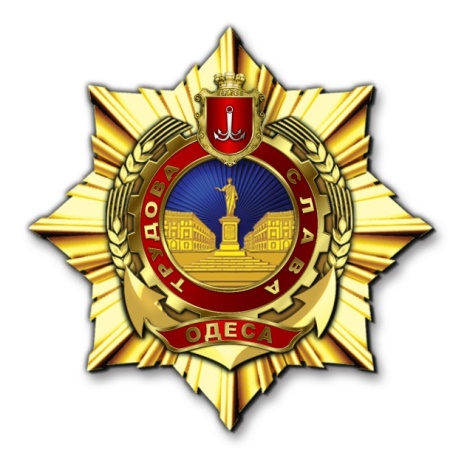 Почесна відзнака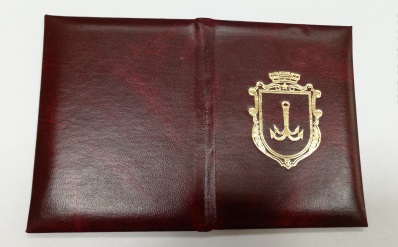 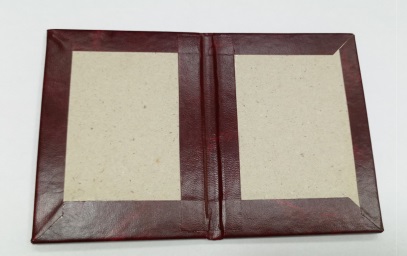 Посвідчення 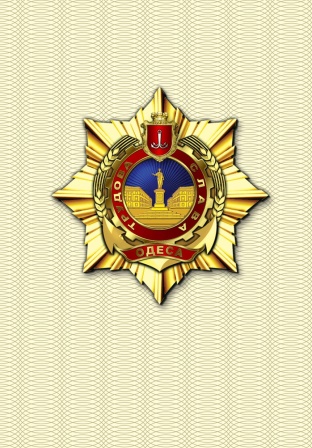 Зразок 1 Вкладиш ліва сторона  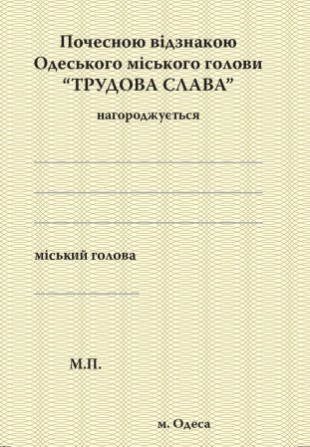 Зразок 2 Вкладиш права сторона*       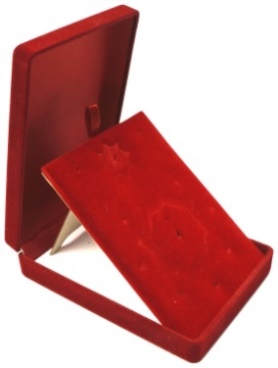 Футляр До комплекту нагородних атрибутів входить: Почесна відзнака, посвідчення, вкладиші в посвідчення (Дві сторони), футляр.Опис та зразки нагородних атрибутів Почесної відзнаки Одеського міського голови «Трудова слава» затверджений розпорядженням міського голови від 03 листопада 2022 року № 483 «Про Почесну відзнаку Одеського міського голови «Трудова слава»» (додаток 2 до розпорядження). Нижній шар відзнаки має форму восьмикутної багатопроменевої зірки: розмір між протилежними вершинами – 52 мм, товщина – 2,5 мм, має опуклість у площині. Промені на краях мають опуклу форму і заглиблені всередину.На верхньому шарі всередині зірки розміщений круглий медальйон, обрамлений зображенням символів праці - колосся і шестерні, з написом по периметру «Трудова слава». Всередині медальйона на тлі з синьої емалі зображено символ Одеси – пам’ятник герцогу де Рішельє. Верхній промінь має накладку гербу міста Одеси розміром: висота – 12 мм, ширина – 9 мм. Під медальйоном на стрічці з червоної емалі розміщено якір з накладним написом «Одеса».Усі зображення рельєфні. Матеріал – латунь світло-жовтого кольору з позолотою. На зворотному боці відзнаки – застібка для прикріплення до одягу. Посвідчення  виготовляється із шкірозамінника кольору бордо, з палітурного картону на поролоні, обклеєного шкірозамінником (баладек) товщиною 1,5 мм. Розмір посвідчення в розгорнутому вигляді: висота – 115 мм; ширина – 160 мм. По центру посвідчення тиснення під «золото» герба міста Одеси. Розмір тиснення: висота – 50 мм; ширина – 38 мм.Вкладиші виготовляються із самоклеючого паперу білого кольору. Щільність паперу – 80-100 гр/кв.м. Односторонній друк – 4+0 (кольоровий друк з однієї сторони). Всі написи і зображення на вкладиші – за узгодженими зразками. На вкладиші (ліва сторона) надрукована захисна сітка, на фоні якої зображено кольоровий знак Почесної відзнаки Одеського міського голови «Трудова слава», яка має форму медальйона. Розмір медальйона – 50х50 мм.  Розмір вкладиша (ліва сторона): висота – 100 мм, ширина – 70-75 мм. Усі написи і зображення на вкладиші – за узгодженим зразком (Зразок 1).На вкладиші (права сторона) надрукована захисна сітка, на фоні якої надрукований текст згідно з узгодженим зразком (Зразок 2). Розмір вкладиша (права сторона): висота – 100 мм, ширина – 70-75 мм. Підходить для друку на всіх типах та видах принтерів.Футляр до Почесної відзнаки Одеського міського голови «Трудова слава» з вертикальним відкриттям, прямокутної форми, розміром 90 х 120 х 26. Ззовні футляр обшитий оксамитом та має червоне, темно-червоне або синє забарвлення. Всередині футляра нижня частина тверда. Верхня частина футляра зсередини вислана цупкою, атласною тканиною білого кольору або в тон оксамиту. Усередині знаходиться ложемент універсальний – подушка, виконана з композитного матеріалу (картон з поролоном), для закріплення знака. Кожен футляр повинен бути упакований в індивідуальний пакунок.50Вкладиш до Почесної відзнаки Одеського міського голови «Трудова слава»(права сторона)Вкладиші* виготовляються із самоклеючого паперу білого кольору. Щільність паперу – 80-100 гр/кв.м. Односторонній друк – 4+0 (кольоровий друк з однієї сторони). Всі написи і зображення на вкладиші – за узгодженими зразками. На вкладиші (права сторона) надрукована захисна сітка, на фоні якої надрукований текст згідно з узгодженим зразком. Розмір вкладиша (права сторона): висота – 100 мм, ширина – 70-75 мм. Підходить для друку на всіх типах та видах принтерів.202.Комплект Почесної відзнаки Одеського міського голови «Подяка»У комплекті: знак, футляр, посвідчення, вкладиші в посвідчення (дві сторони) Опис Почесної відзнаки Одеського міського голови «Подяка» затверджений розпорядженням міського голови від 22 липня 2004 року № 979-01р (додаток 2 до розпорядження). Знак Почесної відзнаки Одеського міського голови «Подяка» має форму великого офіційного герба міста Одеси. На геральдичному щиті, вкритому червоною емаллю, над срібним якорем, нанесено напис «Подяка»: – виготовляється методом художнього лиття; 300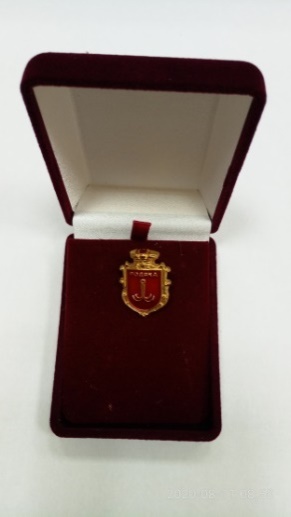 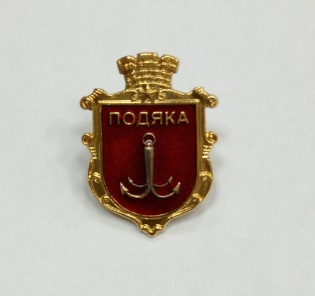 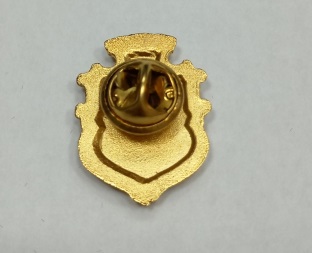 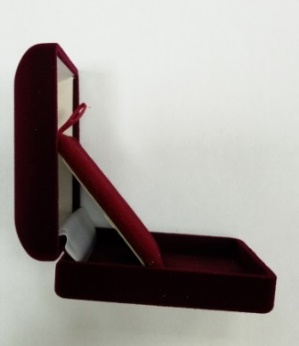 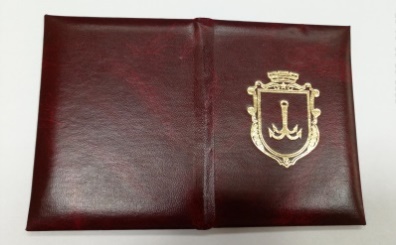 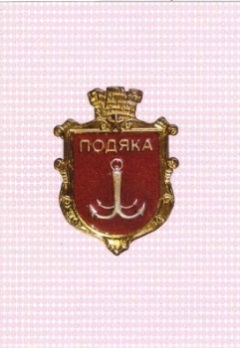 Зразок 1.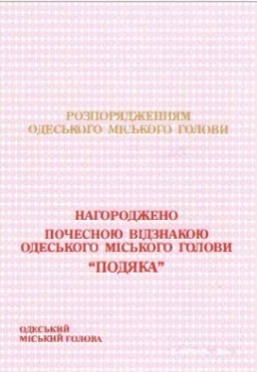 Зразок 2.– матеріал - латунь світло-жовтого кольору з позолотою, нанесеною гальванічним методом;– лицьовий бік покритий червоною емаллю;– на лицьовому  боці  виконано напис: "ПОДЯКА";– усі зображення рельєфні;– на зворотному боці знаку застібка для прикріплення до одягу «Метелик».Розмір знаку: висота -25 ммширина-18 ммФутляр:1. Оксамитовий футляр з вертикальним відкриттям, прямокутної форми, розміром 77х60х29 мм. 2. Ззовні футляр обшитий оксамитом та має червоне, темно-червоне або синє забарвлення. 3. Всередині футляра нижня частина тверда. 4. Тканинний шлейф між двома створками футляру з цупкої, атласної тканини. 5. Верхня частина футляру зсередини вислана цупкою, атласною тканиною білого кольору.6. У середині знаходиться ложемент універсальний, що являє собою подушечку для закріплення нагрудного знака.7. Кожен футляр повинен бути упакований в індивідуальну упаковку, виконану з білого картону. Посвідчення (розмір в розгорнутому вигляді: висота 115 мм; ширина 160 мм) виготовляється із шкірозамінника кольору бордо, з палітурного картону на паралоні, обклеєний шкірозамінником (баладек) товщиною 1,5 мм.Тиснення під «золото» по центру посвідчення гербу міста Одеси, розміром: висота 50 мм; ширина 38 мм.*Зразок надається без кліше.Вкладиші. Папір – самоклеючий, колір білий.Формат А6, щільність паперу 80-100 гр/м2.Односторонній друк 4+0 за узгодженим зразком (кольоровий друк з однієї сторони). На вкладиші (ліва сторона) надрукована захисна сітка, на фоні якої зображено кольоровий знак Почесної відзнаки Одеського міського голови «Подяка», який має форму великого офіційного герба міста Одеси.Розмір герба: висота 50 мм, ширина 37 мм.Колір герба згідно зразка1. На вкладиші (права сторона) надрукована захисна сітка, на фоні якої надрукований кольоровий текст згідно з узгодженим зразком 2. Підходить для друку на всіх типах та видах принтерів.*Напроти посади розміщується (друкується) прізвище та ім’я Одеського міського голови за попереднім узгодженням з замовникомВкладиш до Почесної відзнаки Одеського міського голови «Подяка»(права сторона)Вкладиші. Папір – самоклеючий, колір білий.Формат А6, щільність паперу 80-100 гр/м2.Односторонній друк 4+0 за узгодженим зразком (кольоровий друк з однієї сторони). На вкладиші надрукована захисна сітка, на фоні якої надрукований кольоровий текст згідно з узгодженим зразком. Підходить для друку на всіх типах та видах принтерів.*Напроти посади розміщується (друкується) прізвище та ім’я Одеського міського голови за попереднім узгодженням з замовником50№Найменування товаруТехнічні характеристикиКількістьЦіна без ПДВ, грн. за одиницюВартість без ПДВ, грн.1.(вказати найменування товару та модель)2.(вказати найменування товару та модель)Разом без ПДВРазом без ПДВРазом без ПДВРазом без ПДВРазом без ПДВПДВПДВПДВПДВПДВВсього з ПДВВсього з ПДВВсього з ПДВВсього з ПДВВсього з ПДВВиконавецьЗамовник №Найменування товаруТехнічні характеристикиКількістьЦіна без ПДВ, грн. за одиницюВартість без ПДВ, грн.1.(вказати найменування товару)(вказати основні технічні характеристики, країну походження,країну виробника )2.(вказати найменування товару)(вказати основні технічні характеристики, країну походження,країну виробника )Разом без ПДВРазом без ПДВРазом без ПДВРазом без ПДВРазом без ПДВПДВПДВПДВПДВПДВВсього з ПДВВсього з ПДВВсього з ПДВВсього з ПДВВсього з ПДВВиконавецьЗамовник №п/п№п/пНайменування товаруОпис технічних характеристик предмета закупівліКіл-ть комп-лектів1.1.КомплектПочесної відзнаки Одеського міського голови «Трудова слава»Почесна відзнакаПосвідчення Зразок 1 Вкладиш ліва сторона  Зразок 2 Вкладиш права сторона*       Футляр До комплекту нагородних атрибутів входить: Почесна відзнака, посвідчення, вкладиші в посвідчення (Дві сторони), футляр.Опис та зразки нагородних атрибутів Почесної відзнаки Одеського міського голови «Трудова слава» затверджений розпорядженням міського голови від 03 листопада 2022 року № 483 «Про Почесну відзнаку Одеського міського голови «Трудова слава»» (додаток 2 до розпорядження). Нижній шар відзнаки має форму восьмикутної багатопроменевої зірки: розмір між протилежними вершинами – 52 мм, товщина – 2,5 мм, має опуклість у площині. Промені на краях мають опуклу форму і заглиблені всередину.На верхньому шарі всередині зірки розміщений круглий медальйон, обрамлений зображенням символів праці - колосся і шестерні, з написом по периметру «Трудова слава». Всередині медальйона на тлі з синьої емалі зображено символ Одеси – пам’ятник герцогу де Рішельє. Верхній промінь має накладку гербу міста Одеси розміром: висота – 12 мм, ширина – 9 мм. Під медальйоном на стрічці з червоної емалі розміщено якір з накладним написом «Одеса».Усі зображення рельєфні. Матеріал – латунь світло-жовтого кольору з позолотою. На зворотному боці відзнаки – застібка для прикріплення до одягу. Посвідчення  виготовляється із шкірозамінника кольору бордо, з палітурного картону на поролоні, обклеєного шкірозамінником (баладек) товщиною 1,5 мм. Розмір посвідчення в розгорнутому вигляді: висота – 115 мм; ширина – 160 мм. По центру посвідчення тиснення під «золото» герба міста Одеси. Розмір тиснення: висота – 50 мм; ширина – 38 мм.Вкладиші виготовляються із самоклеючого паперу білого кольору. Щільність паперу – 80-100 гр/кв.м. Односторонній друк – 4+0 (кольоровий друк з однієї сторони). Всі написи і зображення на вкладиші – за узгодженими зразками. На вкладиші (ліва сторона) надрукована захисна сітка, на фоні якої зображено кольоровий знак Почесної відзнаки Одеського міського голови «Трудова слава», яка має форму медальйона. Розмір медальйона – 50х50 мм.  Розмір вкладиша (ліва сторона): висота – 100 мм, ширина – 70-75 мм. Усі написи і зображення на вкладиші – за узгодженим зразком (Зразок 1).На вкладиші (права сторона) надрукована захисна сітка, на фоні якої надрукований текст згідно з узгодженим зразком (Зразок 2). Розмір вкладиша (права сторона): висота – 100 мм, ширина – 70-75 мм. Підходить для друку на всіх типах та видах принтерів.Футляр до Почесної відзнаки Одеського міського голови «Трудова слава» з вертикальним відкриттям, прямокутної форми, розміром 90 х 120 х 26. Ззовні футляр обшитий оксамитом та має червоне, темно-червоне або синє забарвлення. Всередині футляра нижня частина тверда. Верхня частина футляра зсередини вислана цупкою, атласною тканиною білого кольору або в тон оксамиту. Усередині знаходиться ложемент універсальний – подушка, виконана з композитного матеріалу (картон з поролоном), для закріплення знака. Кожен футляр повинен бути упакований в індивідуальний пакунок.50Вкладиш до Почесної відзнаки Одеського міського голови «Трудова слава»(права сторона)Вкладиші* виготовляються із самоклеючого паперу білого кольору. Щільність паперу – 80-100 гр/кв.м. Односторонній друк – 4+0 (кольоровий друк з однієї сторони). Всі написи і зображення на вкладиші – за узгодженими зразками. На вкладиші (права сторона) надрукована захисна сітка, на фоні якої надрукований текст згідно з узгодженим зразком. Розмір вкладиша (права сторона): висота – 100 мм, ширина – 70-75 мм. Підходить для друку на всіх типах та видах принтерів.202.Комплект Почесної відзнаки Одеського міського голови «Подяка»У комплекті: знак, футляр, посвідчення, вкладиші в посвідчення (дві сторони) Опис Почесної відзнаки Одеського міського голови «Подяка» затверджений розпорядженням міського голови від 22 липня 2004 року № 979-01р (додаток 2 до розпорядження). Знак Почесної відзнаки Одеського міського голови «Подяка» має форму великого офіційного герба міста Одеси. На геральдичному щиті, вкритому червоною емаллю, над срібним якорем, нанесено напис «Подяка»: – виготовляється методом художнього лиття; 300Зразок 1.Зразок 2.– матеріал - латунь світло-жовтого кольору з позолотою, нанесеною гальванічним методом;– лицьовий бік покритий червоною емаллю;– на лицьовому  боці  виконано напис: "ПОДЯКА";– усі зображення рельєфні;– на зворотному боці знаку застібка для прикріплення до одягу «Метелик».Розмір знаку: висота -25 ммширина-18 ммФутляр:1. Оксамитовий футляр з вертикальним відкриттям, прямокутної форми, розміром 77х60х29 мм. 2. Ззовні футляр обшитий оксамитом та має червоне, темно-червоне або синє забарвлення. 3. Всередині футляра нижня частина тверда. 4. Тканинний шлейф між двома створками футляру з цупкої, атласної тканини. 5. Верхня частина футляру зсередини вислана цупкою, атласною тканиною білого кольору.6. У середині знаходиться ложемент універсальний, що являє собою подушечку для закріплення нагрудного знака.7. Кожен футляр повинен бути упакований в індивідуальну упаковку, виконану з білого картону. Посвідчення (розмір в розгорнутому вигляді: висота 115 мм; ширина 160 мм) виготовляється із шкірозамінника кольору бордо, з палітурного картону на паралоні, обклеєний шкірозамінником (баладек) товщиною 1,5 мм.Тиснення під «золото» по центру посвідчення гербу міста Одеси, розміром: висота 50 мм; ширина 38 мм.*Зразок надається без кліше.Вкладиші. Папір – самоклеючий, колір білий.Формат А6, щільність паперу 80-100 гр/м2.Односторонній друк 4+0 за узгодженим зразком (кольоровий друк з однієї сторони). На вкладиші (ліва сторона) надрукована захисна сітка, на фоні якої зображено кольоровий знак Почесної відзнаки Одеського міського голови «Подяка», який має форму великого офіційного герба міста Одеси.Розмір герба: висота 50 мм, ширина 37 мм.Колір герба згідно зразка1. На вкладиші (права сторона) надрукована захисна сітка, на фоні якої надрукований кольоровий текст згідно з узгодженим зразком 2. Підходить для друку на всіх типах та видах принтерів.*Напроти посади розміщується (друкується) прізвище та ім’я Одеського міського голови за попереднім узгодженням з замовникомВкладиш до Почесної відзнаки Одеського міського голови «Подяка»(права сторона)Вкладиші. Папір – самоклеючий, колір білий.Формат А6, щільність паперу 80-100 гр/м2.Односторонній друк 4+0 за узгодженим зразком (кольоровий друк з однієї сторони). На вкладиші надрукована захисна сітка, на фоні якої надрукований кольоровий текст згідно з узгодженим зразком. Підходить для друку на всіх типах та видах принтерів.*Напроти посади розміщується (друкується) прізвище та ім’я Одеського міського голови за попереднім узгодженням з замовником50